Муниципальное автономное  образовательное  учреждение дополнительного образования «Центр дополнительного образования»гп.Междуреченский Кондинский район Ханты-Мансийский автономный округ - Югра628200, Тюменская область, Кондинский район. гп.Междуреченский, ул.Волгоградская, 11, тел.: (34677) 41-9-73e-mail: zdo.konda@yandex.ruофициальный сайт: ОТЧЁТ о результатах самообследования МАОУ ДО «Центр дополнительного образования»за 2014 годгп.Междуреченский, 2014 годУважаемые гости сайта, участники образовательного процесса, друзья и партнеры  Центра дополнительного образования!В новых социально-экономических условиях особое значение приобретает деятельность учреждений дополнительного образования,  наиболее полноценно и эффективно реализующих социально-педагогический потенциал свободного времени детей. Помочь ребёнку определиться в жизни, найти любимое дело, которое будет увлечением всей жизни, а возможно, и профессией – вот одна из основных задач учреждения, где в большей степени, чем в других образовательных учреждениях, ребенок может раскрыть свои способности, проявить творческие возможности. Муниципальное автономное образовательное учреждение дополнительного образования «Центр дополнительного образования» как многопрофильное учреждение дополнительного образования предоставляет детям в возрасте от 6 до 18 лет и взрослым  возможность найти себя в художественно-эстетическом, спортивно-оздоровительном, гражданско-патриотическом, туристско-краеведческом, социально-педагогическом, эколого-биологическом, научно-техническом и других направлениях деятельности и творчества. Обучающиеся получают возможность максимально реализовать себя, самоопределиться социально, личностно, профессионально. Доброй традицией учреждения стало представление результатов нашей деятельности, интеллектуальных и творческих достижений наших обучающихся, результатов воспитательной деятельности, инновационной активности педагогических работников Центра посредством публичного отчета, который представляет аналитическую оценку деятельности нашего учреждения за прошедший год и является важным средством обеспечения информационной открытости и прозрачности, формой широкого информирования общественности, прежде всего родительской, об образовательной деятельности, основных результатах и проблемах функционирования и развития Центра.Из отчета Вы узнаете об истории создания Центра дополнительного образования, о традициях учреждения, о кадровом потенциале Центра, об условиях, созданных для занятий обучающихся и работе педагогов, об успехах наших воспитанниках.Основные цели отчета:- комплексный анализ и оценка состояния деятельности центра;- обеспечение прозрачности функционирования учреждения;- выработка образовательной политики учреждения;- увеличение числа потребителей образовательных услуг, предоставляемых учреждением;- увеличение числа социальных партнеров.Отчёт о результатах самообследования отражает состояние дел и результаты деятельности за последний отчетный (годичный) период и подготовлен по итогам 2014 года на основе мониторинга образовательных результатов и условий организации образовательного процесса, включающий в себя статистическую информацию, самооценку результатов и условий деятельности, выявление проблем и постановку задач на предстоящий период развития. Отчет учреждения адресован родителям, социальным партнерам и всем, кто задумывается о будущем своих детей, своей страны. Ждем вашей оценки деятельности нашего учреждения, рекомендаций, пожеланий с целью улучшения качества образовательного процесса в разделе «Обратная связь ‐ гостевая» на официальном сайте нашего учреждения. Заранее благодарны всем заинтересованным лицам за участие в жизни нашего Центра.Директор МАОУ  ДО  «Центр дополнительного образования» 	                          Анастасия Геннадьевна Суднева1.ОБЩИЕ СВЕДЕНИЯСамообследование муниципального автономного образовательного учреждения дополнительного образования «Центр дополнительного образования» проводилось в соответствии:- с Федеральным законом «Об образовании в Российской Федерации» от 29 декабря 2012г. N273-ФЗ; - нормативными приказами и письмами Министерства образования и науки Российской Федерации «Об утверждении порядка проведения самообследования образовательной организацией» от 14.06.2013г. №462,  «Об утверждении показателей деятельности образовательной организации, подлежащей самообследованию» от 10.12.2013г. №1324г.;- внутренними локальными актами МАОУ ДО «Центр дополнительного образования».Целью проведения самообследования является обеспечение доступности, открытости и прозрачности информации о состоянии образовательной деятельности образовательного учреждения.Задачи самообследования:- сбор,  обработка, анализ и описание  статистических данных  (с применением анкетирования, тестирования,  собеседования,  содержащихся  в  учётных и документах МАОУ ДО «Центр  дополнительного образования»);- проведение самообследования по направлениям деятельности;- эффективность использования всех задействованных ресурсов Учреждения;- определение причин возникновения  проблем и определение путей  их решения;- определение результативности  и качества образовательной деятельности;- обработка и формирование базы данных, полученных в ходе самообследования;- оценка, обоснованный вывод и составление прогноза.Отчёт составлен по материалам самообследования деятельности МАОУ ДО «Центр дополнительного образования» за 2014 год.При самообследовании анализировались:- организационно-правовое обеспечение образовательной деятельности;- структура и система управления учреждением;- образовательная деятельность в целом и методическое обеспечение образовательного процесса;- воспитательная деятельность;- инновационная деятельность;- кадровое обеспечение образовательного процесса по заявленным образовательным программам (качественный состав педагогических кадров);- материально-техническая база (обеспечение образовательного процесса необходимым оборудованием);- конкурсная деятельность обучающихся и педагогов Центра;- результативность деятельности обучающихся (награды и поощрения);- качество образования (мониторинг усвоения образовательных программ, удовлетворенность образовательных услуг);- платная деятельность Центра.2.ОБЩАЯ  ХАРАКТЕРИСТИКА УЧРЕЖДЕНИЯ 2.1.Официальная информация о МАОУ ДО «Центр дополнительного образования».Муниципальное автономное образовательное учреждение дополнительного образования «Центр дополнительного образования» является государственным автономным образовательным учреждением дополнительного образования и входит в систему дополнительного образования Кондинского района.МАОУ ДО «Центр дополнительного образования» – многопрофильное учреждение дополнительного образования, предоставляющее детям и взрослым возможность для разностороннего развития, укрепления здоровья и самоопределения. Полное наименование учреждения: Муниципальное автономное образовательное учреждение дополнительного образования «Центр дополнительного образования».Сокращённое наименование учреждения: МАОУ ДО «Центр дополнительного образования».Статус: юридическое лицоОрганизационно-правовая форма: автономное образовательное учреждение дополнительного образования.Тип учреждения: Учреждение дополнительного образования.Вид: Центр дополнительного образования.Учредители: Администрация Кондинского района;- от имени муниципального образования Кондинский район  администрация Кондинского района в лице комитета по управлению муниципальным имуществом администрации Кондинского района. - функции и полномочия учредителя в сфере образования осуществляет управление образования администрации Кондинского района. Юридический,  фактический, почтовый  адрес: 628200  Россия,Ханты-мансийский автономный округ-Югра Кондинский районгп.Междуреченскийул.Волгоградская д.11Телефон / факс: 8-34677-41973 (директор), тел./факс 33-6-31 (бухгалтерия) Электронный адрес: zdo.konda@yandex.ruАдрес официального сайта:  www.cdo-konda.ruНормативно-правовые документы, регламентирующие образовательную деятельность: МАОУ ДО «Центр дополнительного образования» является юридическим лицом, деятельность которого регламентируется следующими нормативно-правовыми документами:Распоряжение И.О. главы Администрации района «515-р от 22.12.2010г.Лицензия на право осуществления образовательной деятельности  выдана Службой по контролю и надзору в сфере образования Ханты-Мансийского округа – Югры от 23 мая 2011 года № 205 серия А № 0000415.Свидетельство о внесении записи в Единый государственный реестр юридических лиц  серия 86 № 001663791 от 25.01.2011г.Муниципальное задание муниципального автономного образовательного учреждения дополнительного образования детей Центр дополнительного образования детей «Подросток» на 2014 год и плановый период 2015, 2016 годов (приложение №1 к приказу управления образования администрации Кондинского района от 10.01.2012 №3-од).Устав учреждения, принят общим собранием трудового коллектива, протокол №8 от 22.12.2010г.Локальные акты учреждения.В своей образовательной политике МАОУ ДО «Центр дополнительного образования» основывается на соблюдении следующих нормативно-правовых актов:- Конвенция о правах ребенка;- Конституция Российской Федерации;- Законами Российской Федерации, указами Президента и постановлениями Правительства Российской Федерации;- Федеральный закон «Об образовании в Российской Федерации»;- Приказами и распоряжениями государственных и муниципальных органов управления образованием, иными нормативными актами;- Нормативно-правовые акты Министерства образования и науки Российской Федерации, Департамента образования Ханты-Мансийского автономного округа-Югры и Управления образования Администрации Кондинского района.2.2.Информационная справка и исторический аспект становления и развития МАОУ ДО «Центр дополнительного образования».Муниципальное автономное образовательное учреждение дополнительного образования «Центр дополнительного образования» - это многопрофильное государственное образовательное учреждение дополнительного образования, являющееся неотъемлемой частью образовательной системы поселка Междуреченский и Кондинского района. Центр дополнительного образования своей деятельностью разносторонне обогащает основное образование обучающихся, совершенствуя социально-педагогическую функцию учреждения и обеспечивая качественные условия для интеллектуального и творческого развития детей и подростков. Система образования в учреждении является мобильной, динамичной и открытой, что помогает учреждению сохранять свои традиции, воспитательный и образовательный потенциал, значимость педагогической деятельности и востребованность. «Центр дополнительного образования» - самое старейшее учреждение дополнительного образования Кондинского района. Центр был открыт 1 апреля 1987 года при профкоме Кондинского лесопромышленного комбината как подростковый клуб «Юный техник». В первые годы существования в клубе были организованы кружки технического профиля. С появлением кружков художественно-эстетического направления клуб «Юный техник» был переименован в клуб «Подросток», который активно расширял направления своей деятельности. В 1994 году клуб «Юный техник» был переименован в Центр художественного творчества и отнесён к учреждениям дополнительного образования.	 В 1996 году учреждение переживает большие структурные изменения. Меняется статус. Центр художественного творчества «Подросток» является учреждением дополнительного образования в структуре образовательных учреждений и вскоре становится районным центром художественного творчества (РЦХТ «Подросток»). Кроме того, меняется место расположения Центра, в распоряжении которого отдан комплекс зданий бывшего детского сада, состоящий из 4-х корпусов. Ремонт, перепланировка и переезд осуществляется сотрудниками учреждения. Но условия работы значительно улучшаются. Начинает работать столовая, в которой питаются дети и педагоги. Наличие актового зала на 60 человек позволило проводить воспитательные мероприятия для детей образовательных учреждений не только поселка, но и района. Присвоение районного статуса позволило Центру курировать дополнительное образования в районе, а также активно сотрудничать с этими  образовательными учреждениями. В 2003 году учреждение переименовано в Центр дополнительного образования детей «Подросток». В 2006 году учреждение в третий раз меняет месторасположение и переезжает из старого здания в новый современный комплекс, в котором разместились районная библиотека, музыкальная школа, районный Дворец культуры и искусств «Конда». Общая площадь, закрепленная за учреждением, составляет более 1700 кв.м.В сентябре 2014 года учреждение переименовано в «Центр дополнительного образования».Центру дополнительного образования более 25 лет. За время работы в учреждении сложился высокопрофессиональный, творческий, стабильный коллектив педагогов дополнительного образования, выполняющий миссию Центра: решение проблемы сохранения физического и духовного здоровья подрастающего поколения, а также обеспечение доступности для детей качественного образования посредством создания условий, обеспечивающих личностный рост воспитанников и педагогов дополнительного образования. Тысячи юных талантов прошли через разнообразные объединения, кружки, ансамбли, став взрослыми, приводят сюда своих детей. За годы деятельности в Центре сложился ряд традиций, что свидетельствует о наличии системы дополнительного образования и стабильности педагогического коллектива. За многолетнюю историю Центра традиционными стали:- дни открытых дверей и родительские собрания; - празднование Дня защиты детей, новогодних праздников; - осенние и весенние походы всех обучающихся в лес; - военно-спортивные и туристические соревнования; - выставки-конкурсы декоративно прикладного творчества «Рождественские звёздочки» и «Мы-славяне»; - конкурсы и фестивали визуальных искусств для обучающихся, родителей и педагогов «Неизвестная планета», «Семейный взгляд» и «Новые горизонты»; - чествование выпускников и лучших воспитанников на отчетном концерте Центра; - лектории из цикла «Святые имена»;- мероприятия по профориентации;- экскурсии в музей Центра;- организация деятельности автогородка;- организация летнего отдыха.Сегодня Центр - это:многопрофильное конкурентоспособное учреждение дополнительного образования, реализующее образовательные программы по следующим направлениям: художественно-эстетическому, эколого-биологическому, социально-педагогическому, туристско-краеведческому, гражданско-патриотическому, научно-техническому, спортивно-оздоровительному и спортивно-техническому;учреждение, в котором объединены в единый процесс воспитание, обучение и развитие подрастающего поколения посредством модели воспитательной системы учреждения, позволяющей интегрировать в единую воспитательную систему образовательные учреждения поселка и района;успешный, мобильный, стабильно работающий высококвалифицированный педагогический коллектив с огромным творческим потенциалом, имеющий постоянный состав обучающихся, которые являются победителями конкурсов, фестивалей, выставок от районного до международного уровня;активно участвующий во всех мероприятиях, использующий в своей деятельности новые педагогические технологии, имеющий отработанную систему воспитания, в которой огромное значение имеет работа краеведческого музея;активный организатор различных конкурсов, фестивалей, семинаров, традиционных социально-значимых событий, координатор фестивального и конкурсного движения;стартовая площадка для реализации инновационных проектов:-по организации каникулярного времени в летний период «Каникулярное время»;-по духовно-нравственному воспитанию «Радужный мост»;-по формированию социально ответственного поведения на дороге «Добрая дорога детства»; -по профориентационной работе по проекту «Завтра наступает уже сегодня»;-по развитию кадетского движения в Кондинском районе «Кадеты Конды».33 детских коллектива с охватом 1060 детей в возрасте от 6 до 18 лет, а также оказание платных образовательных услуг детям в возрасте от 4 лет и старше.Режим развития Центра дополнительного образования обеспечивается следующими условиями:- «Программой развития на 2014-2016г.г.»- «Образовательной программой МАОУ ДО «Центр дополнительного образования» на 2013-2014 учебный год», согласованной с педагогическим советом и утвержденной директором Центра;- «Программой деятельности МАОУ ДО «Центр дополнительного образования» на 2013-2014 учебный год», согласованной с педагогическим советом и утвержденной директором Центра;- «Программой по духовно-нравственному воспитанию «Мы-Россияне», направленной на формирование духовно-нравственной личности, патриота и гражданина своей страны;- разработанной моделью воспитательной системы учреждения, позволяющей интегрировать в единую воспитательную систему образовательные учреждения поселка и района;- наличием  1 комплексной и 35 составительских образовательных программ;- целевых проектов разной направленности.  Процесс развития Центра сопровождает стабильный коллектив педагогов высокого уровня профессиональной компетентности, отвечающий современным требованиям к осуществляемой образовательной и воспитательной деятельности. Опытные, внимательные, творческие педагоги-наставники продолжают открывать для детей мир прекрасного, помогают им подняться  по ступенькам мастерства, преодолевать трудности, формируют активную жизненную позицию.Инновационный характер развития учреждения определен:- интеграцией общего и дополнительного образования (участие в реализации внеурочной деятельности для первых классов в рамках федеральных государственных образовательных стандартов, предпрофильная подготовка);- активным освоением различных образовательных технологий (поисковых, исследовательских, проектных, проблемных и т .д.);- осуществлением новых направлений деятельности, востребованных в обществе (гражданско-патриотическое, научно-техническое направление, техническое конструирование, проектирование);- расширение спектра образовательных программ с правом выбора индивидуального образовательного  маршрута, программ для детей «группы риска» и для детей с ограниченными возможностями здоровья.Условиями инноватизации деятельности в педагогическом коллективе являются творческое отношение к учебно-воспитательному процессу, стратегическое мышление и планирование, особая корпоративная структура и культура. Достижение этих условий и стало ведущим концептом программы развития Центра на 2014 – 2016 гг. и плана по ее реализации.Программа полностью отвечает современным требованиям, предъявляемым к процессу образования и воспитания: его непрерывности, проективности, вариативности, целостности. Особенно ярко эти требования реализуются в разработанных к настоящему времени подпрограммах программы развития. Это программы по духовно-нравственному и гражданско-патриотическому воспитанию, информатизации Центра, профилактики детского дорожно-транспортного травматизма, по профориентации детей и подростков, методической, учебно-воспитательной и культурно-массовой работы Центра. Являясь автономными полноценными целевыми программами, каждая из них направлена на решение задач, заявленных в программе развития. В основу кадровой политики и методической деятельности Центра положена концепция роста профессионального самосознания, саморазвития и самосовершенствования педагогов, нацеленная на повышения качества  предоставления образовательных услуг и удовлетворенности всех участников учебно-воспитательного процесса в Центре. Образовательная политика учреждения направлена на организацию и реализацию следующие основные виды деятельности:Основными показателями эффективности деятельности Центра являются:- взаимодействие воспитанников, родителей и педагогов на основе коллективного творчества, сотрудничества, самоопределения и самореализации всех участников образовательной и воспитательной деятельности;- личная заинтересованность в- оптимальное выполнение планов Центра дополнительного образования, качественные и количественные показатели реализации образовательных программ (полнота выполнения  программ, коллективные и личные достижения обучающихся, процент обучающихся, завершивших образовательную программу);- стабильность кадрового состава;- моральный климат коллектива;- имидж учреждения в социальной среде;Сложившаяся система управления учреждением обеспечивает выполнение поставленных целей и задач, и в целом соответствует современным требованиям. Деятельность системы управления достаточна и эффективна для обеспечения выполнения функций учреждения в сфере дополнительного образования в соответствии с действующим законодательством Российской Федерации. Собственная нормативная и организационно-распорядительная документация соответствует с действующим законодательством Российской Федерации.Успех деятельности учреждения в решающей мере зависит от сплоченности педагогического коллектива. Педагоги  Центра – это единомышленники, люди активные и творческие, каждый из них вносит в общее дело  что-то новое, интересное. Созданные педагогами Центра условия помогают каждому ребенку от 4 до 18 лет реализовывать себя в творческой деятельности с опорой на собственные склонности и интересы, возможности и способности, ценностные ориентации и субъективный опыт. 2.3.Характеристика географических и социокультурных показателей ближайшего окружения МАОУ ДО «Центр дополнительного образования».Центр дополнительного образования - является многопрофильным учреждением дополнительного образования, ставший правопреемником подросткового клуба «Юный техник», с 2006 года размещен на третьем этаже современного комплекса по адресу г.п.Междуреченский, ул.Волгоградская – 11.Особенностью расположения Центра дополнительного образования является его территориальная обособленность. Учреждение расположено в центре поселка с хорошо развитой транспортной схемой нескольких автобусных маршрутов.В ближайшем окружении Центра расположены следующие организации: Междуреченская СОШ, музыкальная школа, три дошкольных образовательных учреждения – ДОУ «Красная шапочка», ДОУ «Сказка». ДОУ «Аленушка», районная библиотека, районный Дворец культуры и искусств «Конда», приход «Всех скорбящих Радость», спортивный комплекс.2.4.Структура управления муниципального автономного образовательного учреждения дополнительного образования «Центр дополнительного образования»Управление учреждением осуществляется в соответствии с Гражданским и Трудовым кодексом РФ, Законом «Об образовании в Российской Федерации», Конвенцией о правах ребенка и Уставом. Управление учреждением осуществляется на основе сотрудничества, соуправления с опорой на  инициативу и творчество всего педагогического коллектива и строится на принципах единоначалия и самоуправления. Непосредственное управление осуществляет директор, назначаемый и освобождаемый от должности учредителем. Директор назначает своих заместителей, самостоятельно определяет их компетенцию. Взаимодействие управленческих структур базируется на принципах социального партнёрства и представляет собой соуправление. В учреждении создан коллектив единомышленников, что обеспечивает ответственность каждого за решение поставленных перед учреждением задач. Методологическую основу управления учреждением  составляют методы: комплексно-целевого планирования, ситуационного управления, организации принятия решений и его информационного обеспечения, что обеспечивает обоснованность принятия управленческих решения.Схема организационной структуры управления в МАОУ ДО «Центр дополнительного образования» состоит из 5-и уровней управления (приложение №):Первый уровень структуры – уровень директора (по содержанию – это уровень стратегического управления). Директор учреждения представляет интересы в государственных и общественных инстанциях. Директор несет персональную юридическую ответственность за организацию жизнедеятельности учреждения, создает благоприятные условия для развития Центра дополнительного образования. Основной функцией директора является координация усилий всех участников образовательного процесса через общее собрание педагогический совет.На втором уровне структуры (по содержанию – это тоже уровень стратегического управления) функционируют традиционные субъекты управления:  педагогический совет, профсоюзный комитет, общее собрание трудового коллектива, наблюдательный совет.Третий уровень структуры управления (по содержанию – это уровень тактического управления) – уровень заместителей директора. Заместители директора реализуют тактическое и оперативное управление образовательным процессом и осуществляют информационно-аналитическую, планово-прогностическую, организационно-исполнительскую, контрольно- оценочную функции. Также этот уровень представлен также методическим и художественным советом. Методический совет – коллегиальный совещательный орган, в состав которого входят руководители творческих групп. Художественный совет – это коллегиальный консультационно-совещательный орган, в состав которого входят высококвалифицированные творческие педагоги.Четвертый уровень организационной структуры управления – уровень творческих групп и педагогов дополнительного образования, (по содержанию – это уровень оперативного управления). Творческие группы – структурные подразделения методической службы Центра, объединяют педагогов близкородственным направлением деятельности.Пятый уровень организационной структуры – уровень воспитанников и их родителей. По содержанию – это тоже уровень оперативного управления, но из-за особой специфичности субъектов, этот уровень скорее можно назвать уровнем «соуправления». Иерархические связи по отношению к субъектам пятого уровня предполагают курирование, помощь, педагогическое руководство.Административный аппарат МАОУ ДО «Центр дополнительного образования»: Управление Центром строится на принципах единоначалия и самоуправления. Формами самоуправления Центром являются: Органы государственно-общественного управления - наблюдательный совет.Наблюдательный совет. Основное назначение наблюдательного совета осуществление контрольно-надзорных полномочий в сфере финансово-хозяйственной деятельности учреждения. Органы самоуправления - педагогический совет, методический совет, общее собрание трудового коллектива.Педагогический совет решает вопросы реализации государственной политики в направлении дополнительного образования детей и совершенствования образовательного и воспитательного процесса, рассматривает вопросы готовности учреждения к новому учебному году, организации начала занятий, о профилактике правонарушений у детей, о соблюдении технике безопасности на занятиях, о состоянии воспитательной работы в учреждении и многие другие вопросы организационного характера.Методический совет осуществляет управление экспериментальной, инновационной, методической, внедренческой деятельностью педагогического коллектива по обновлению содержания и форм организации образовательного и воспитательного процесса.Общее собрание трудового коллектива. К его компетенции относится: защита прав и интересов работников учреждения, решение вопроса о необходимости заключения, изменения, дополнения коллективного договора и Устава, обсуждение и принятие локальных актов учреждения, а также внесение в них дополнений и изменений, рассмотрение  и принятие решений по вопросам деятельности учреждения, не входящих в компетенцию других органов самоуправления.2.5.Предназначение МАОУ ДО «Центр дополнительного образования». Цели и задачи деятельности учреждения.Миссия Центра дополнительного образования - воспитание мобильной, вариативной, конкурентоспособной личности  ребенка, способной адаптироваться в современном обществе, сохранение физического и духовного здоровья подрастающего поколения посредством предоставления широкого спектра образовательных услуг, высоком качестве организации образовательной деятельности и эффективном использовании имеющихся ресурсов с учетом интересов всех потребителей, а так же сотрудников Центра.В качестве основы программной деятельности в Центре дополнительного образования выделяются следующие характеристики:Основная цель учреждения – это устойчивое развитие и общедоступность дополнительного образования и воспитание образованной, конкурентоспособной, культурной, высоконравственной, творчески активной саморазвивающейся и социально-зрелой личности каждого обучающегося.Основная цель образовательной деятельности - формирование активной познавательной, творческой и социальной позиции каждого ребенка, его гармоничное саморазвитие, самосовершенствование, профессиональное самоопределение через реализацию  потребностей детей и родителей  в дополнительном образовании. Задачи:– создать условия для обновления содержания и качества образования, удовлетворяющего современным требованиям личности, семьи, общества и государства;– обеспечить педагогическую поддержку обучающихся в развитии их творческого потенциала;– обеспечивать реализацию прав каждого обучающегося на получение дополнительного образования в соответствии с его потребностями и возможностями; – продолжить работу по созданию здоровьесберегающей и  здоровьеразвивающей среды, способствующей сохранению и развитию  здоровья участников образовательного процесса; – оказать содействие в профессиональной ориентации воспитанников;– создать условия для расширения знаний о мире, о себе и формирования общей культуры, перевода её в личный опыт через организованное воздействие со стороны окружающих воспитательных учреждений и социальной среды;– удовлетворение познавательного интереса и обогащение навыками общения и умениями совместной деятельности; – привлечение максимально возможного числа детей и подростков к систематическим занятиям по всем направлениям деятельности Центра.– активизировать участников образовательной деятельности на дружеское и плодотворное сотрудничество педагогов, детей и родителей;– организация содержательного досуга;– социальная адаптация обучающихся к жизни в обществе;– продолжить деятельность по созданию имиджевой политики Центра дополнительного образования.2.6.Сетевое взаимодействие МАОУ ДО «Центр дополнительного образования». МАОУ ДО «Центр дополнительного образования» организует и участвует в благотворительной и общественной деятельности: - ежегодно проводятся мероприятия, программы и концерты ко Дню пожилого человека, Дню инвалида,  для ветеранов труда и ветеранов ВОВ, локальных войн;- организация благотворительного концерта Юлии Березовой – композитора и исполнителя духовной и народной песни. Собранные средства используются для ремонта храма Божией Матери «Всех скорбящих радость» гп.Междуреченский;- участие в поселковых мероприятиях и концертах с показательными выступлениями обучающихся и педагогов образовательного учреждения (День поселка, День детства);- участие педагогов дополнительного образования в общественной деятельности: Е.Ю.Первухина – член муниципального общественного совета по общему, дошкольному и дополнительному образованию Кондинского района; - С.Н.Уланов – член наблюдательного совета учреждения.3.ХАРАКТЕРИСТИКА УЧАСТНИКОВ УЧЕБНО-ВОСПИТАТЕЛЬНОГО ПРОЦЕССА 3.1. Характеристика контингента обучающихся на бюджетной и внебюджетной основе На основании учебного плана и плана комплектования учебных групп на бюджетной (бесплатной) основе в 2014 году в Центре были сформированы 129 учебных групп, в которых обучалось 1060 обучающихся,  в том числе 7 учебных групп были созданы для работы с группами продленного дня с учащимися Междуреченской СОШ первых классов. На протяжении всего года педагоги центра проводили учебные занятия на базе Междуреченской школы со всем классом. В течение 2014 года в Центре оказывались образовательные услуги на внебюлжетной (платной) основе в 8 учебных группах 77 обучающимся в возрасте от 4 до 6 лет.Распределение учебных групп и обучающихся в 2014  года:В объединениях Центра дополнительного образования создана дружелюбная, теплая атмосфера. Воспитанники увлечены своим делом и показывают хорошие результаты. Группы психологически сплочены и базируются на социально-ценных мотивах и целях. Между воспитанниками сложились хорошие деловые отношения. В общении между собой наблюдается уважительное отношение друг к другу. Случаев травматизма  за отчётный период не было.В целях обеспечения индивидуального подхода к обучающимся  составлен социальный паспорт воспитанников, обновлен банк данных на воспитанников, состоящих на различных видах учета, посещающих объединения Центра.Составлена социальная карта воспитанников, включающие различные социальные категории: Общий показатель детей социальных категорий составил около 12% от общего количества обучающихся.С октября 2013 года Центр дополнительного образования и Леушинская коррекционная школа на основе договорных отношений совместно реализуют педагогическую инициативу по оказанию образовательных и воспитательных услуг детям с ограниченными возможностями. 20 обучающихся совместно с воспитателями коррекционной школа два раза в неделю приезжают на занятия в Центр. Обучающиеся посещают следующие объединения – туристическое объединение  «Глобус», «Юный авиамоделист», «Театральная кукла», «Вязание» и «Самоцветы». На этих объединениях дети учатся работать с бумагой, шьют и вяжут игрушки, моделируют самолеты и ракеты, а также постигают основы туризма.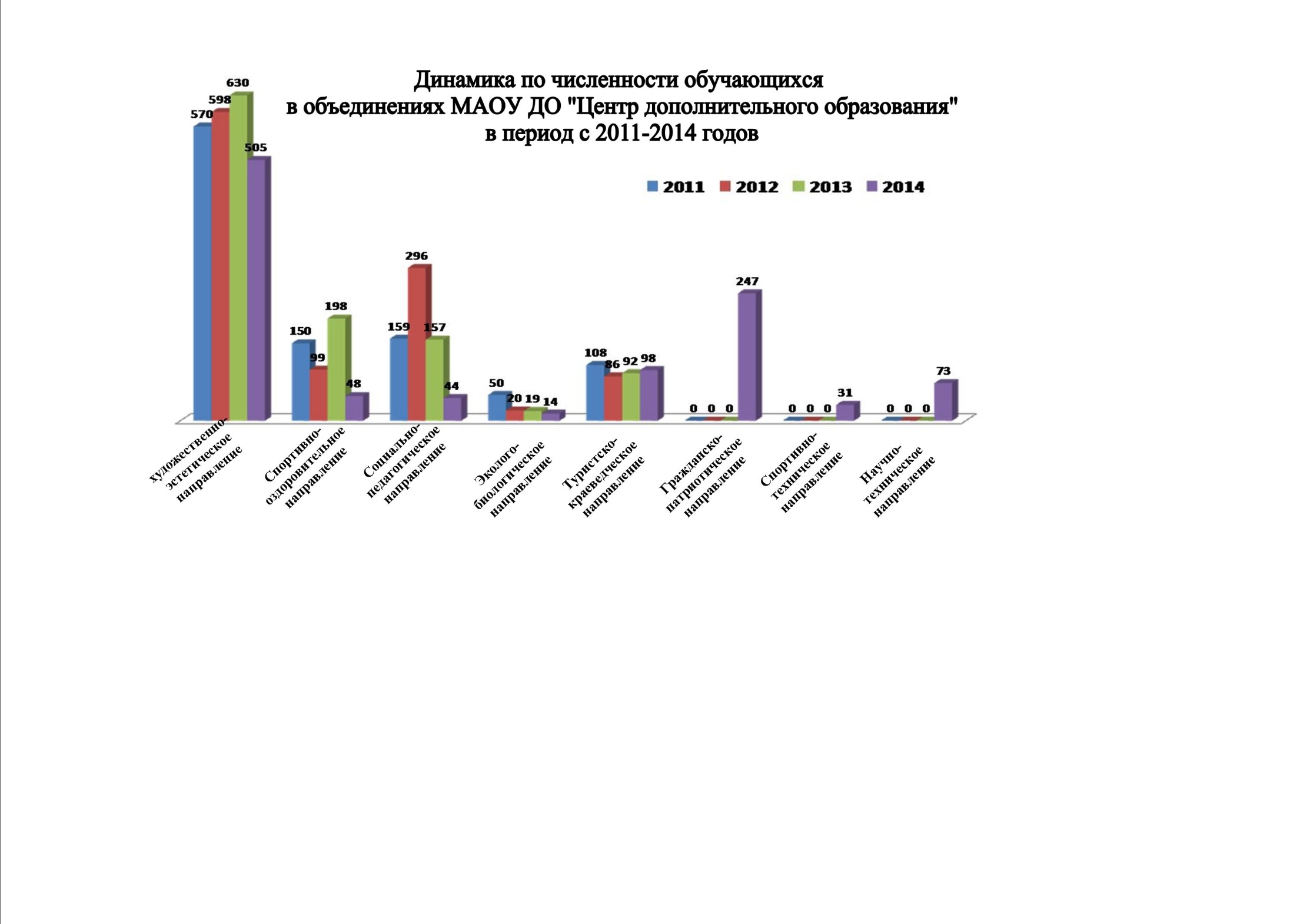 Выводы: - За последние три года численность обучающихся соответствует показателям муниципального задания, несмотря на то, что наблюдается небольшое отклонение от показателей прошлого года. Связано это с тем, что два педагога дополнительного образования завершили свою деятельность в центре, в связи с этим небольшая часть воспитанников завершили свое образование в Центре, большая часть  перераспредилась в смежные объединения. - На основе социального заказа родителей, сотрудничества с общеобразовательной школой и востребованностью некоторых направлений деятельности в 2014 году в центре переформированы традиционные направления деятельности, открыты новые объединения, переориентированы дополнительные общеобразовательные программы, в результате чего численность обучающихся по направлениям значительно изменилась. - Центр своей деятельностью охватывает все ступени образования, большая численность обучающихся наблюдается в возрасте от 6 до10 лет и составляет 44% от общей численности обучающихся. - Возрастной диапазон обучающихся на бюджетной основе охватывает 1060 детей школьного возраста (от 6 до 18 лет) и на внебюджетной (платной) основе 77 детей дошкольного возраста (от 4 до 6 лет).- В 2014 год в сравнении с предыдущими тремя годами (2011-2013г.г.) численность обучающихся художественно-эстетического направления понизилась на 10% и составила 47,6%, но по-прежнему остается самым востребованным направлением в Центре среди детей и подростков. В объединениях, учебных группах данной направленности занимается 505 обучающихся. Выбор здесь достаточно широк и представлен 14 объединениями. Большинство обучающихся по данному направлению составляют девочки. - Наиболее трудно комплектуемыми учебными группами являются объединения эколого-биологической и спортивно-технической направленностей из-за отсутствия современной технологической базы, спортивного зала, что не позволяет привлечь больше детей. - Значительные отклонения в количественном показателе обучающихся наблюдается в спортивно-оздоровительном и социально-педагогическом направлениях. Связано это с внутренним перераспределением численности обучающихся в данных направлениях, обусловленных с возникновением социального заказа, востребованностью и престижем кадетского образования (функционирование кадетского объединения «Братишка» и Кадетского класса). В 2014 году кадетское движение оформилось в гражданско-патриотическое направление, став, достаточно востребованным направлением в поселке. - Охват обучающихся по направлениям свидетельствует о востребованности самых многочисленных направлений – художественно-эстетическое и гражданско-патриотическое, в которых обучается – 752 обучающихся, что составляет  - 70,5% - В Центре созданы все условия для детей всех социальных категорий. Общий показатель детей социальных категорий составил около 12% от общего количества обучающихся. Обучающимся предоставлен широкий спектр образовательных услуг. Воспитанники всех социальных категорий активно участвуют в конкурсной, концертной, гастрольной деятельности, являются активными участниками мероприятий Центра и поселка.- Анализируя данные по количеству обучающихся по всем критериям были выявлены следующие проблемы, требующие решения в ближайшей перспективе:Привлечение детей среднего и старшего школьного возраста  в детские объединения Центра;Обеспечение занятости мальчиков всех возрастов;Привлечение дошкольников, внедрение программ дошкольного образования, направленных на адаптацию детей к обучению в школе;Открытие новых объединений технической направленности.3.2. Характеристика кадрового педагогического состав учрежденияВ 2014 году педагогический коллектив «Центра дополнительного образования» составлял 31 педагог, что на 1 педагога меньше, чем в 2013 году. Педагоги, работающие в Центре,  отличались по уровню профессиональной подготовки, уровню образования, опыту работы, личностным качествам. Количественный состав работников ЦентраРаспределение педагогов по образованиюАттестация педагогических работниковАттестация административно-управленческих работниковВывод: Доля педагогов, имеющих высшую и первую квалификационную категории  - 21 человек, что составляет 61% от общего количества педагогов. В 2013 году показатель составлял 66 % (21 человек). Один педагог повысил уровень квалификационной категории с первой на высшую. Два педагога с высшей квалификационной категорией уволились.Доля административно-управленческих работников, имеющих высшую и первую квалификационную категории – 2 человека, что составляет 40 % от общего количества административно-управленческих работников. В 2013 году показатель составлял 60 %. Снижение уровня показателя связано со сменой руководителя учреждения.4.ОРГАНИЗАЦИЯ  ОБРАЗОВАТЕЛЬНОГО  ПРОЦЕССА4.1.Характеристика образовательного процессаДополнительное образование сегодня - необходимое звено в воспитании многогранной личности, способной мыслить универсально. Центр дополнительного образования детей стремится определить специфику своей деятельности, педагогический состав учреждения активно включается в поиск нового содержания образования, осмысливает научно-методические основы образовательно-воспитательного процесса и стремится освоить новые формы своей деятельности. Процесс обучения в Центре представляет специально организованную деятельность педагогов и обучающихся, направленную на решение задач образования, воспитания, развития личности. Основной целью процесса обучения является такая его организация, для которой создаются условия для самовыражения, саморазвития, самоопределения обучающихся. Исходной позицией такого подхода является видение обучающегося не объектом, а субъектам обучения, что возможно развитие таких личностных качеств как активность, самостоятельность, общение.Специфическими чертами образовательного процесса Центра дополнительного образования является:Организация образовательного процесса в Центре дополнительного образования характеризуется следующими особенностями:Режим работы учреждения:Режим работы учреждения определяется календарным графиком работы Центра дополнительного образования, в котором определены и указаны для каждого года обучения:- сроки начала и окончания учебного года по годам обучения воспитанников;- продолжительность учебного года (не менее 36 недель);- продолжительность учебного периода, учебных недель по полугодиям учебного года;- период и продолжительность каникулярного времени;- продолжительность зачетной недели;- продолжительность рабочей недели учреждения; - расписание смен в учреждении;- регламент образовательного процесса;- продолжительность работы с учетом времени на отдых детей между учебными занятиями, согласно нормам СанПин. Продолжительность учебного года - не менее 36 недельОбразовательный процесс в учреждении организуется в течение всей недели с понедельника по воскресенье с 08.00 до 20.00 часов. Фактически занятия начинаются с 09.00 и заканчиваются в 20.00 часов. Основная учебная нагрузка приходится на промежуток времени с 11.00 до 17.00 часов. В утренние часы проводятся индивидуальные учебные занятия для обучающихся по индивидуальным траекториям  развития обучающихся. В вечерние часы (третья смена) проводятся учебные занятия для детей 14-18 лет, что связано с загруженностью обучающихся в школе (элективные курсы, консультации).       Продолжительность рабочей недели учреждения: 7 дней в неделю с 8.00 до 20.00 часов, согласно расписанию занятий в объединениях Центра.Центр дополнительного образования организует обучение в течение всего учебного года, включая каникулы, выходные дни (согласно расписанию занятий). Центр работает в режиме 7-дневной  недели без выходных дней с 8 до 20 часов согласно расписанию занятий в три смены:Регламент образовательного процесса:1 год обучения (1, 2  часа в неделю) – 2 раза в неделю по 1 часа, 2 раза в неделю 2 часа.2 год обучения – 2 раза в неделю по 2 часа, 2 раза в неделю по 3 часа.3 год обучения – 3 раза в неделю по 2 часа, 2 раза в неделю по 3 часа (по некоторым объединениям до 4 часов).Продолжительность занятий:Занятия проводятся по расписанию, утвержденным директором ЦДОД «Подросток». Продолжительность работы – 60 минут – 45 минут занятие перерыв 15 минут для отдыха детей между каждым занятием (СанПиН 2.4.4.1251-03 – санитарно-эпидемиологические требования к учреждениям дополнительного образования детей).Наполняемость в учебных группах в среднем по учреждению составляет от 6 до 10 человек, что соответствует показателям муниципального задания учреждения и нормам СанПин. Единовременно Центр дополнительного образования может принять 400 детей, что соответствует  проектной мощности здания.               Образовательный процесс Центра дополнительного образования сочетает разные типы занятий: групповые, индивидуальные, практические, творческие и т.д. Используются нетрадиционные формы проведения занятий: соревнования, конкурсы, турниры, фестивали. Следовательно, отсутствие в нашем учреждении жесткой регламентации деятельности, гуманистические взаимоотношения детей и взрослых, комфортные условия для творческого развития воспитанников - содействуют развитию целостной разносторонне развитой личности.Сложность организации работы с детскими коллективами состоит в том, что в группах занимаются дети с разной степенью развития способностей и подготовленностью, нередко новые обучающиеся приходят в середине учебного года. Поэтому образовательный процесс строится на основе ведущих принципов деятельности – индивидуализации и дифференциации процессов работы с детьми, творческого сотрудничества детей и взрослых, комплексного подхода к постановке и решению задач образования, воспитание и развитие личности, сочетание индивидуальных, групповых и массовых форм работы, индивидуального и коллективного творчества. Такой подход позволяет детям справляться с поставленными задачами, достигать успеха, что важно для поддержания интереса к занятиям.Неотъемлемой составной частью образовательной деятельности Центра является учебный план, структура которого является постоянной, а содержание ее компонентов ежегодно изменяется, в соответствии с социальным заказом, характером и уровнем педагогического коллектива, разработкой и внедрением новых предметных образовательных программ.Учебный план – это нормативный документ, регламентирующий организацию образовательного процесса в учреждении, является основным финансовым документом, на его основе составляется тарификация педагогических работников. Учебный план утверждается директором Центра дополнительного образования, согласовывается с начальником управления образования Кондинского района. Суммарное итоговое количество часов, указанное в нем, определяет финансирование учреждения из бюджета района на учебный год. В соответствии с моделью образовательной деятельности Центра дополнительного образования, направленной на всестороннее развитие личности, способной к саморазвитию и самосовершенствованию, учебный план реализует интегративный подход, направленный на реализацию личностно-ориентированного обучения и идею интеллектуального, духовно-нравственного и творческого развития личности, решает образовательные задачи, стоящие перед учреждением на конкретный период его деятельности. Это предусматривает взаимопроникновение различных областей образования, расширение возможности выстраивания индивидуальной образовательной траектории для каждого обучающегося, формирование модели выпускника за счет объединения образовательных, воспитательных и развивающих возможностей разных направлений обучения. Содержание учебного плана Центра отражает несколько тенденций в функционировании и развитии образовательной деятельности учреждения: - сохранение «классических» видов деятельности детей в дополнительном образовании, прошедшие испытание временем; - новые современные виды деятельности, имеющие у детей и их родителей постоянный устойчивый спрос.Учебный план Центра дополнительного образования детей «Подросток» составлен на основе утвержденных образовательных программ дополнительного образования детей и отражает:- образовательную деятельность и направленность, учитывающую социальный заказ государства и общества, постоянно изменяющиеся индивидуальные, социокультурные и образовательные потребности детей от 6 до 18 лет, их родителей, социальной сферы в целом; - название объединения и образовательной программы;- фамилию, имя, отчество педагога.- изменения режима работы учреждения; - увольнения педагога; - приёма на работу нового педагога (при наличии вакансии); - перераспределения учебных часов в связи с уходом или выходом основного работника из отпуска по уходу за ребенком; - в связи с уменьшением количества детей (закрытие группы из-за недобора); - увеличения или уменьшения учебной нагрузки педагога.Учебный план имеет необходимое кадровое, методическое, материально-техническое обеспечение,  что дает возможность развивать творческий потенциал обучающихся, удовлетворяет запросы и познавательные интересы каждого ребенка.С учетом цели и задач учреждения в основу всех программ положены следующие принципы и идеи: общедоступность, адаптивность к уровню подготовки и развития обучающихся, преемственность, дополнительность, дифференциация и индивидуализация, успешность сотрудничества взрослых и детей. Учебная нагрузка, заявленная в учебном плане, соответствует санитарно-гигиеническим требованиям к продолжительности занятий и недельной нагрузке, зафиксированной в пояснительной записке к учебному плану. При размещении детских объединений предусмотрено оборудование, мебель, соответствующие санитарным нормам.Выполнение учебного плана контролируется ежемесячно, а также по журналам учета рабочего времени и по выполнению учебно-тематических планов образовательных программ педагогов по направлениям деятельности. Анализ выполнения учебного плана Центра  осуществляется два раза в год:- по итогам первого полугодия учебного года, на основании которого осуществляется корректировка календарно-тематического планирования образовательной программы на второе полугодие учебного года;- по итогам учебного года осуществляется выпуск или перевод обучающихся.Образовательная деятельность в Центре осуществляется в соответствии с его образовательной программой. В целом, образовательная программа Центра способствует реализации индивидуальных образовательных потребностей заказчиков, которыми являются дети и их родители. Образовательная деятельность Центра осуществляется в соответствии с образовательной программой, которая представляет совокупность дополнительных образовательных программ, реализуемых в учреждении как основные.4.2.Учебно-материальная база, благоустройство и оснащенность образовательной деятельностиВ 2006 году Центр дополнительного образования переехал из старого здания в новый современный комплекс, в котором разместились районная библиотека, музыкальная школа, районный Дворец культуры и искусств «Конда».Центр дополнительного образования занимает 3 этаж кирпичного здания комплексного назначения. Общая площадь, закрепленная за учреждением, составляет 1757 кв.м.Состояние материально-технической базы учреждения можно оценить как высокое. За последние пять лет материально-техническая база Центра значительно укрепилась, что благотворно влияет на качественное оказание образовательных и досуговых услуг. Но в настоящее время существует проблема старения оборудования согласно современным аналогам, большой износ туристического и компьютерного оборудования. Центр дополнительного образования принимает все меры по сохранению и приумножению материально-технического оборудования, активно ведет работу по привлечению спонсоров, оказывает платные образовательные и досуговые услуги.В учреждение создано единое информационное образовательное пространство Центра, которое представлено совокупностью цифровых, информационных, методических ресурсов, обеспечивающих условия развития образовательных компетенций всех субъектов образовательного процесса: - технические, программные, телекоммуникационные средства; - локальная сеть; - доступ к сети интернет; - медиатека; - сайт образовательного учреждения. Информационно-техническое оснащение образовательного процесса соответствует средне – статистическим данным по учреждениям дополнительного образования в Ханты-Мансийском автономном округе – Югре.Основное назначение методического обеспечения образовательного процесса в Центре – содействовать достижению качества педагогической деятельности посредством отбора наиболее приемлемых и эффективных способов достижения позитивного результата.Для организации учебно-воспитательного процесса учреждение располагает:- 13 учебными кабинетами, оборудованными необходимой мебелью, которая обновляется по мере возможности. Все кабинеты оснащены компьютерами;- информационным центром с внутренней локальной сетью; - доступом к Интернету всех участников учебно-воспитательного процесса;- выставочном оборудованием для экспозиции творческих работ и музейных передвижных выставок;- фото- и видео-аппаратура, монтажный стол;- орг.техникой;- программным обеспечением;- 2 комплектами  интерактивного оборудования;- демонстрационный учебный стенд планшет MultuAr: Web-камера, Дигитайзер (графический планшет);- мольберты для изо-студия;- театральное оборудование;- музыкальными инструментами для вокально-инструментального ансамбля;- учебными лабораториями со специальным оборудованием – химия, биология, физика, метеостанция;- костюмерным помещением – более 800 костюмов;- краеведческим музеем – зал боевой славы, краеведческий зал, кабинет с экспозицией «Русская изба»; - актовый зал на 80 посадочных мест, в котором проходят массовые мероприятия, праздники, выставки;- туристическое оборудование для 2-х лагерей – детского и семейного;- учено-методическая литература и библиотека с книжным фондом для воспитанников и педагогов:В информационно-методическом фонде находятся CD, DVD диски с учебно-методическими материалами, с музыкальным сопровождением образовательного процесса. Фонд оснащен компьютерной техникой и медиа-проектором с экраном.Информационные технологии, компьютерная и ксероксно-копировальная техника используется в Центре для:- получения информации, нормативно-правовых документов по электронной почте;- организации совместной деятельности сотрудников Центра с целью
разработки согласованных планов работы и их исполнение;- организации заказов учебных пособий, оборудования, методических разработок, заявок на участие в мероприятиях, связанных с образовательным процессом;- создания базы данных учащихся;- диагностической деятельности (электронное тестирование, мониторинг
знаний учащихся);- проведения педагогических советов, конференций, семинаров, круглых столов    и методических объединений;- финансово-хозяйственной деятельности;- составления расписания, учебного плана.Вывод: Информационно-техническое оснащение образовательного процесса соответствует средне – статистическим данным по учреждениям дополнительного образования в Ханты-Мансийском автономном округе – Югре.Технические средства обучения хранятся в соответствии с требованиями противопожарной безопасности, в необходимых случаях имеется заземление. Расположение мебели, оборудования отвечает требованиям техники безопасности, санитарно-гигиеническим нормам. Соблюдаются все условия для охраны и укрепления здоровья учащихся. Санитарно-гигиенические условия соответствуют нормам, предъявляемым к образовательному учреждению: помещения светлые, просторные, большие окна оснащены форточками, что способствует регулированию температурного режима. Расположение мебели, оборудования отвечает требования техники безопасности, санитарно-гигиеническим нормам, сохраняются все условия для охраны и укрепления здоровья обучающихся. Освещение и оборудование кабинетов соответствует требованиям и нормам, установленным Госстандартом. Графики уборки и проветривания помещений соблюдаются.4.3.Содержание деятельности образовательно-воспитательной системы Центра дополнительного образованияДополнительное образование детей – это особый вид образования, под которым понимается целенаправленный мотивированный процесс обучения и воспитания,  позволяющий ребенку приобрести и максимально реализовать потребность в познании и творчестве, самореализоваться и самоопределиться личностно и профессионально.Обладая открытостью, мобильностью и гибкостью, система дополнительного образования детей способна быстро и точно реагировать на образовательный запрос семьи, решая задачи адаптации детей к жизни в обществе, способствуя формированию общей культуры, позволяя организовать содержательный досуг.Дополнительное образование детей – особое образовательное пространство, осваиваемое в свободное внеурочное время ребёнка с учётом его интересов и потребностей. Оно является одной из составляющих сфер образования, которая учитывает все факторы, влияющие на воспитание, развитие и формирование личности ребёнка.Педагогический процесс в учреждении направлен на создание для каждого ребёнка комфортного образовательного пространства, культурной и эмоционально-значимой  среды, в которой есть возможности для  развития  личности обучающихся средствами активного, деятельностного освоения ими ценностей культуры, раскрытия их творческого потенциала, укрепления здоровья обучающихся и реализации личностных и учебных действий.Основой для построения образовательного и воспитательного пространства в муниципальном автономном образовательном учреждении дополнительного образования «Центра дополнительного образования» является гуманистический подход в организационно-управленческом, психологическом и методическом обеспечении.Процесс обучения в Центре представляет специально организованную деятельность педагогов и обучающихся, направленную на решение задач образования, воспитания, развития личности. Основной целью процесса обучения является такая его организация, для которой создаются условия для самовыражения, саморазвития, самоопределения учащихся. Исходной позицией такого подхода является видение обучающегося не объектом, а субъектам обучения, что возможно на развитии таких личностных качеств как активность, самостоятельность, общение.Организация образовательного процесса в Центре  дополнительного образования регламентируется:- Уставом, - программой развития, программой деятельности и образовательной  программой учреждения, - учебным планом, календарным графиком, дополнительными образовательными программами, утверждаемыми и реализуемыми в учреждении самостоятельно, - нормативными документами и расписанием занятий.Деятельность Центра строится на педагогически обоснованном выборе режима, форм, методов, средств обучения, соответствующих возрастным, индивидуальным и психологическим особенностям обучающихся. Содержание образования содействует взаимопониманию и сотрудничеству между участниками образовательного процесса и способствует реализации права на свободный выбор взглядов и убеждений. Организация образовательного процесса осуществляется на основе учебного плана и регламентируется календарным графиком и расписанием занятий, утвержденными директором Центра. Учебный план и дополнительные образовательные программы составляются с учётом социального заказа, потребностей семьи, интересов обучающихся, безопасности их жизни и здоровья, местных условий, возможностей Центра. Сроки обучения определяются в соответствии с учебными планами и образовательными программами дополнительного образования по каждому виду деятельности Центра. Образовательный процесс рассматривается педагогическим коллективом Центра дополнительного образования  как процесс, в котором одинаково приоритетны и обучение и воспитание. Образовательная система МАОУ ДО Центра дополнительного образования  является гуманистически направленной на личность ребенка и педагога, на развитие их потенциальных возможностей, на создание обстановки социальной защищенности, творческого содружества, взаимообогащения.В содержательном отношении концептуальная модель образовательного процесса строится по следующему  алгоритму: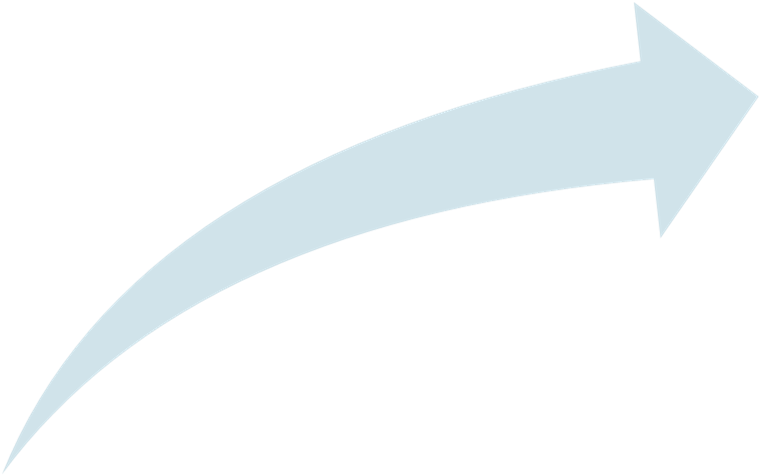 Специфика образовательной программы и программы деятельности Центра определяется главными концептуальными идеями, заложенными в Концепции воспитательной системы Центра и Программе развития учреждения, направленными на создание социо-образовательной и культурной среды в интегрированном пространстве образовательных учреждений п.Междуреченский. Проектирование развивающей образовательно-воспитательной среды в Центре дополнительного образования базируется на гуманистическом и культурологическом подходах, которые предполагают создание психолого-педагогических условий для целостного развития внутренних задатков ребенка, его духовных и познавательных потребностей, приобщения к универсальным ценностям культуры.В содержании деятельности Центра дополнительного образования выделяются несколько основных, тесно взаимосвязанных направлений:- образовательная деятельность – мотивация познания в освоении мира, направленная на развитие познавательного интереса и накопление знаний, и формирование умственных способностей; - творческая деятельность – мотивация творческой поисковой, исследовательской проектной деятельности; - социально-ориентированная деятельность – мотивация самосознания, направленная на формирование практических навыков и умений; - культурно-развивающий досуг – мотивация эмоционально-ценностных отношений, направленная на содержательный и развивающий отдых, свободное общение;- коммуникативная деятельность  – мотивация к общению между всеми участниками  образовательной деятельности Центра;- методическая деятельность – мотивация саморазвития и самосовершенствование.В 2014 году в Центре дополнительного образования реализовывалось 35 образовательных программ педагогов дополнительного образования  по следующим направлениям: Все программы составлены с учетом того, какие знания, умения, навыки получают воспитанники в результате обучения в объединениях, направлены на практическую профильную деятельность, на развитие ребенка и его способностей. Все программы несут в себе функцию формирования творческого потенциала детей и воспитание духовно-нравственной личности через весь комплекс знаний, умений, навыков. Все программы отражают педагогическую позицию и содержание системы образовательных услуг для обучающихся, реализация которых в предпрофессиональной деятельности гарантирует развитие личностных качеств участников образовательного процесса средствами определенного направления объединения. Образовательные программы, как правило, составляются и корректируются при апробации. Также дополнительные образовательные программы и календарно-тематические планы определяют направление работы объединения по интересам и показатели знаний, умений и навыков, которыми должен овладеть каждый обучающийся в результате освоения образовательной программы. Для выявления уровня обученности педагогами дополнительного образований проводятся диагностика уровня освоения образовательных программ (знаний, умений, навыков). Формы проведения диагностики – собеседование, анкетирование, тестирование (в том числе посредством информационных технологий), выполнение творческих и практических заданий, социальная активность обучающихся в мероприятиях и жизни Центра, участие в конкурсах, соревнования, турнирах, выставках, фестивалях, концертах, показательных выступлениях, а также наблюдение педагога.Образовательные программы составлены с учетом требований к разработке образовательных  программ (письмо Министерства  образования 2006г.). Реализация образовательных программ направлена на осуществление в учреждении комплексного подхода в организации образовательного процесса в обучении, воспитании и развитии ребенка и включала в себя различные виды деятельности:Содержание программ обусловлено социальным заказом родителей и детей, программы направлены на развитие целевого выбора личности ребенка. К основным ведущим видам потребностей родителей и детей можно отнести:Творческие потребности, обусловленные как желание родителей развить индивидуальные способности детей, так и стремлением детей к самореализации в избранном виде деятельности.Познавательные потребности детей и родителей, определяемые стремлением к расширению объема знаний, в том числе и в областях, выходящих за рамки программ школьного образования.Коммуникативные потребности детей и подростков в общении со сверстниками, взрослыми и педагогами.Компенсаторные потребности детей, вызванные желанием за счет дополнительных знаний решить проблемы, лежащие в сфере обучения  и развития.Досуговые потребности детей различных возрастных категорий, обусловленные стремлением к содержательной организации свободного времени.Формирование социальных навыков, необходимых  для  развития и становления   здорового жизненного стиля и образа жизни молодого поколения.Реализация всех образовательных программ направлена на удовлетворение    заявленных потребностей.Эффективность реализации целей и задач дополнительных образовательных программ определяется посредством организации и осуществления диагностики, которая позволяет констатировать исходный и достигнутый уровень сформированности знаний, умений, навыков и качеств личности обучающихся. Кроме того, показателями результативности освоения обучающимися дополнительных образовательных программ являются: презентации творческих работ, участие в фестивалях, выставках, слетов, конкурсах,  спортивно-туристических соревнования различного уровня.В 2014 году образовательная деятельность была организована в 33 объединениях по 35 образовательным программам:Проведя мониторинг образовательных программ, реализуемых в 2011-2012 учебном году в было выявлено наличие программ по следующим характеристикам:ПО ЦЕЛЕВОЙ УСТАНОВКЕ: - Составительские (разработанные педагогами согласно  условиям учреждения и социального заказа – 35.ПО СОДЕРЖАНИЮ ПРОГРАММЫ имеют: - художественно-эстетическое направление – 16;- эколого-биологическое направление – 1;- туристско-краеведческое направление - 4,- спортивно-оздоровительное направление – 1;- социально- педагогическое направление – 5.- научно-техническое направление – 3.- гражданско-патриотическое направление – 4.- спортивно-техническое направление – 1.ПО ПРОДОЛЖИТЕЛЬНОСТИ ОСВОЕНИЯ:- 1 год обучения – 4.- 2 года обучения – 1.- 3 года обучения – 27- 4 года обучения – 2.- 5 лет обучения – 1.ПО УРОВНЮ УСВОЕНИЯ ПРОГРАММЫ подразделяются на: - общекультурный уровень освоения программы (данный уровень освоения программы  направлен  на решение задач формирования общей культуры ребенка, расширения его знаний о мире и о себе, социальном опыте. Данные программы направлены на удовлетворение познавательного интереса ребенка, расширение его информированности в конкретной образовательной области, обогащение навыками общения и совместной деятельности в освоении программы) – 11 программ;- углублённый (специализированный)  уровень освоения программы  (данный уровень освоения программы предполагает выявление и развитие способностей детей, приобретение ими определенных знаний и умений в избранном виде деятельности. Эти программы ориентированы на развитие глубоких знаний и компетентности в отдельной области, формирование навыков на уровне практического применения) – 7 программ;- профессионально-ориентированный уровень усвоения программы (данный  уровень освоения программ  направлен на ознакомление и последующее углубление той или иной профессиональной сферы жизнедеятельности. Они помогают выявлять личные возможности обучающихся и определиться им в выборе профессии, получить основы профессиональных знаний и мастерства. Эти образовательные программы предусматривают достижение высоких результатов образованности в какой-либо предметной или практической области, умение видеть проблемы, формулировать задачи, искать пути их решения) -  2 программы.Также в Центре реализуются образовательные программы дополнительного образования имеющие смешанный уровень освоения программ:- Общекультурный, профессионально-ориентированный уровень– 14.- Общекультурный, углубленный уровень – 1.- Углубленный, профессионально-ориентированный уровень – 1.4.4.Содержание и технологии образовательного процессаВ образовательном и воспитательном процессе Центра педагогическим коллективом созданы комфортные и благоприятные условия для разностороннего развития обучающихся. Педагоги центра самостоятельно разрабатывают и внедряют в практику деятельности новые методики и образовательные технологии (проектное обучение, продуктивное обучение,  проблемное обучение, технология развития критического мышления и др). При построении образовательной и воспитательной деятельности с обучающимися Центра педагоги используют современные педагогические технологии:4.5.Условия безопасности участников образовательного процесса в МАОУ ДО «Центр дополнительного образования»Безопасность участников образовательного процесса является приоритетной по отношению ко всем остальным условиям.Администрация Центра всю деятельность образовательного учреждения организует в соответствии с требованиями, изложенными в соответствующих нормативных документах.Безопасность образовательного процесса обеспечивается по нескольким направлениям:- антитеррористическая деятельность;- пожарная безопасность;- охрана труда обучающихся, педагогического коллектива, технического персонала.По всем направлениям созданы локальные акты, регламентирующие конкретные мероприятия  и действия ответственных лиц.  С целью обеспечения пожарной безопасности разработаны инструкции для работников учреждения, регламентирующие их действия в случае возникновения пожара, а также предусмотрено выполнение ряда мероприятий:- издание ежегодно приказа о назначении ответственного  лица за пожарную безопасность;- оснащение учреждения огнетушителями и другим противопожарным оборудованием (песок, огнеупорные материалы);- использование при проведении ремонтных работ материалов, имеющих сертификат противопожарной безопасности;- проведение дважды в год тренировочных учений  по отработке навыков эвакуации обучающихся и работников в случае возникновения пожара.С целью создания безопасных условий в учреждении установлены:- тревожная кнопка;- система пожарного оповещения;- система видеонаблюдения.По заключению   службы госпожнадзора № 4/252 от 15.05.03г. условия пребывания в Центре дополнительного образования соответствуют требованиям пожарной безопасности.Целенаправленная работа в этом направлении позволила добиться, что за последние три года и ранее в учреждении случаев пожара или нарушения в системе жизнеобеспечения нет и не было.   Охрана труда как один из параметров безопасных условий образовательного процесса предусматривает деятельность по нескольким направлениям:- профилактика травматизма среди обучающихся и работников учреждения;- выполнение требований СанПиНа;- поддержание благоприятного психологического климата в детском и педагогическом коллективах.В учреждении создана целостная система работы по охране труда. Разработаны инструкции по охране труда для обучающихся, педагогических работников, технического персонала. Соблюдается регулярность проведения инструктажей всех видов: с педагогами дополнительного образования всеми работниками, с обучающимися на занятиях и при проведении массовых, спортивных и выездных мероприятиях.Здоровьесбережение обучающихсяЗдоровьесберегающая деятельность Центра дополнительного образования, состоящая из  организации  здоровьесберегающих  условий и  учебно - информационной деятельности обучающихся решается через следующие задачи: - создание здоровьесберегающей среды, охраны здоровья обучающихся;- формирование осознанного отношения воспитанников к своему физическому и психологическому здоровью;- формирование важнейших социальных навыков, способствующих успешной социальной адаптации;- профилактика вредных привычек среди обучающихся.Здоровьесберегающая деятельность  реализуется в следующих направлениях:5.ВОСПИТАТЕЛЬНАЯ СИСТЕМА6. СИСТЕМА  ОЦЕНКИ КАЧЕСТВА ОБРАЗОВАНИЯ. РЕЗУЛЬТАТЫ МОНИТОРИНГА 6.1.Характеристика системы оценки качества образования в МАОУ ДО «Центр дополнительного образования»Мониторинг образовательных результатов рассматривается нами как средство управления деятельностью учреждения, позволяющее отслеживать качество образования, осуществлять анализ результативности и эффективности деятельности, корректировку и прогнозирование развития образовательного учреждения. Определение результатов образовательного процесса является необходимым компонентом деятельности каждого педагога. Система оценки качества освоения образовательных программ направлена на оптимизацию образовательной триады: запросы и потребности обучающихся – характер иуровень образовательной деятельности – качество образовательного результата.Посредством педагогического мониторинга осуществляется систематическое наблюдение, изучение, оценка состояния образовательной среды с целью его контроля и прогноза, а также диагностика, отслеживание, оценка условий, от которых зависят предполагаемые результаты во всех видах его деятельности. Задачами педагогического мониторинга являются:- определение уровня теоретической подготовки воспитанников в конкретной образовательной области;- выявление степени приобретения воспитанниками практических умений и навыков в выбранном ими виде творческой деятельности, их воспитанности и развития;- анализ полноты реализации образовательной программы детского объединения;- соотнесение прогнозируемых и реальных результатов учебно-воспитательной работы;- выявление причин, способствующих или препятствующих полноценной реализации образовательной программы;- внесение необходимых корректив в содержание и методику образовательной деятельности детского объединения.Эффективность реализации целей и задач дополнительных образовательных программ определяется посредством организации и осуществления диагностики, которая позволяет констатировать исходный и достигнутый уровень сформированности знаний, умений, навыков и качеств личности обучающихся. Кроме того, показателями результативности освоения обучающимися дополнительных образовательных программ являются: презентации творческих работ, участие в фестивалях, конкурсах и спортивных соревнования различного уровня.Педагогический мониторинг качества образовательной деятельности осуществляется через внутреннею и внешнею экспертизы. Основными показателями эффективности образовательного процесса являются такие показатели,  как выполнение образовательных программ, качественное усвоение учебного материала, сохранность контингента, а также  результативность участия в различных выставках, конкурсах, фестивалях, соревнованиях, мероприятиях.Внутренняя экспертиза деятельности проводится на уровне детского объединения: - полнота реализации образовательной программы и календарно-тематического плана (выполнение образовательной программы). Полнота реализации образовательной программы осуществляется при проверке журналов учета рабочего времени согласно календарно-тематическому планированию, при посещении и анализе занятий, при отчетах педагогов. Не выполнение образовательных программ по количеству часов может быть связано с карантином, учебными отпусками педагогов, болезнью педагогов, посещением курсов повышения квалификации и командировках. Прохождение образовательной программы в полном объеме может быть компенсировано уплотнением программного материала, бинарными или интегрированными занятиями, что позволит педагогам наиболее полно выполнить запланированное.- уровень усвоения обучающимися образовательных программ. Для каждой образовательной программы педагогами разработаны свои критерии, формы и методы оценивания результативности усвоения образовательной программы с учетом возраста и возможностей детей. Результаты обучения детей по образовательным программам определяются с помощью входной и итоговой диагностики.Входная диагностика включает вводный контроль, текущий контроль, коррекцию и контроль по итогам первого полугодия. Итоговая диагностика включает в себя годовое оценивание результатов при прохождении полного курса образовательной программы, с решением о переводе на следующий этап обучения или с решением об окончании курса прохождения образовательной программы. На каждого обучающегося Центра заведена личная карточка, где педагоги записывают достижения своих обучающихся. Это помогает проследить развитие каждого ребенка, создать условия для его развития, определить степень освоения программы. Результаты деятельности педагогов и личные достижения обучающихся отслеживаются  во время проведения выставок, конкурсов, соревнований, праздников, конференций.Перевод обучающихся на следующую ступень обучения осуществляется в конце учебного года. Если ребёнок показал не соответствующий уровень обучения, ему выдаются рекомендации по дальнейшему освоению данной программы (индивидуальные занятия, дополнительные занятия, повторное прохождение курса образовательной программы), обучающийся может продолжить обучение в индивидуальном режиме. Результаты диагностики оформляются письменно в виде отчетов, таблиц, индивидуальных карт обучающихся, протоколов по выдаче  свидетельств об окончании курса обучения. По итогам учебного года, каждый педагог оформляет анализ своей работы, где подробно описывает   методики определения уровня освоения программного материала обучающимися и результативность образовательного процесса по каждому году обучения, также каждый педагог имеет пакет документов по результативности обучения и материалы, используемые для проведения диагностики учащихся (вопросники, сценарии, индивидуальные творческие задания, тесты и т.д. В системе дополнительного образования в целом используются разнообразные нетрадиционные формы диагностики воспитанников: тестирование, выполнение творческих заданий, защита творческих проектов, игровые конкурсы, викторины, соревнования, конференции, презентации, концерты, выставки и т.д. Появилась новая форма подведения итогов реализации образовательных программ, создание интерактивных игр, тестов, викторины, мультимедийных презентаций. Используемые методики позволяют создать ситуацию успеха для воспитанников и увидеть творческий рост каждого ребёнка.- сохранность контингента обучающихся в течение учебного года, определяется в соотношении количества обучающихся в объединении и количество обучающихся на этапах обучения на начало и конец учебного года, что подтверждает заинтересованность и стойкий интерес к выбранному виду деятельности. (таблица)Внешняя экспертиза деятельности проводится на уровне Учреждения, анализируются результаты внутренней экспертизы, а также участие обучающихся и педагогов в районных, региональных, окружных, всероссийских и международных конкурсах, фестивалях, слетах, соревнованиях, турнирах, а также организация и проведение массовых мероприятий и акций.6.2.Результаты мониторинга деятельности МАОУ ДО «Центр дополнительного образования»6.2.1.Полнота реализации образовательной программы Вывод: Полнота реализации образовательных программ педагогов дополнительного образования составила  92%, что соответствует показателям муниципального задания на 2014 год.6.2.2. Уровень усвоения обучающимися образовательных программВ декабре 2014 года педагогами дополнительного образования была проведена оценка уровня усвоения учебного материала. Педагоги использовали различные формы и методы оценивания результативности усвоения образовательной программы. Сравнительная таблица по показателям:Вывод:Наблюдается устойчивая тенденция роста высокого уровня освоения дополнительных образовательных программ. Результат освоения образовательных программ воспитанниками составляет 92%, что свидетельствует о высоком уровне обученности обучающихся. Такие высокие показатели  объясняются  высоким профессиональным уровнем педагогов, созданием комфортных условий, формирование коммуникативных отношений, формированием познавательной активностью через различные виды деятельности, отсутствием пропусков занятий или своевременной корректировкой календарно-тематического планирования и тесным сотрудничеством с родителями. Минимальный уровень освоения образовательных программ обучающимися преобладает в группах первого года обучения, в которых еще не достаточно сформированы мотивация и познавательная деятельность к обучению. 6.2.3.Сохранность контингента обучающихся  В течение 2014 учебного года срез показателей количества воспитанников проводился два раза (октябрь, март). Мониторинг сохранности контингента обучающихся показал, что контингент обучающихся  в течение года  в основном стабилен. В некоторых объединениях немного снизился уровень количества воспитанников, это связано с загруженностью детей в других сферах (посещение музыкальной школы, спортивного комплекса и школы по дзюдо). Движение обучающихся происходит в основном на первом году обучения, в связи с выбором детей занятий по интересам. Самое главное условие стабильности коллектива – заинтересованность и желание педагога. Конечно, есть объективные факторы движения обучающихся, влияющие на численность коллектива (отсутствие своего кабинета, слабое материально-техническое обеспечение, болезни как педагогов, так и воспитанников, состояние здоровья обучающихся, неудобное расписание занятий и т.д.), но есть факторы, которых можно избежать, если выполнять элементарные требования к проведению занятий. Также педагоги активно используют в своей деятельности и такие  сильные стимулы, которыми можно привлечь детей  – это участие  в различных конкурсах, выставках, концертах и других общественных мероприятиях. Легче тому, кто занимается любимым делом, получает от этого удовольствие – это как раз про педагога дополнительного образования, который отдает свое сердце детям.Вывод:Мониторинг сохранности контингента обучающихся показал, что контингент обучающихся  в течение года  в основном стабилен. Движение обучающихся происходит в основном на первом году обучения, в связи с выбором детей занятий по интересам.Согласно муниципальному заданию Центра численность обучающихся на 2014 год определена в 1055 обучающихся. На 2014 год был произведен набор обучающихся, численный показатель составил 1060 обучающихся, сохранность контингента составила более 100%. Фактическая сохранность контингента обучающихся составляет 97,4%.6.2.4.Результативность обучающихся в конкурсной деятельности за 2014 год (приложение № )За последние годы наблюдается рост числа участия обучающихся в конкурсных мероприятиях  различного уровня, что подтверждает  высокую мотивацию к занятиям  в детских объединениях  Центра и повышение уровня знаний, умений и навыков. Показателем успешного освоения дополнительных образовательных программ являются результаты участия воспитанников детских творческих объединений в конкурсах и соревнованиях различного уровня.    В целях поощрения детей и подростков, проявивших выдающиеся способности в обучении, стабильность посещения занятий, высокие результаты ежегодно в мае 25 обучающихся удостаиваются чести быть занесенными на Доску Почета «Гордость Центра», чествуются на ежегодном творческом концерте с вручением памятных адресов. Также родители воспитанников награждаются благодарственными письмами за сотрудничество и активное участие в жизни Центра.Сравнительная таблица результативности воспитанников за три года (2012-2014г.г.)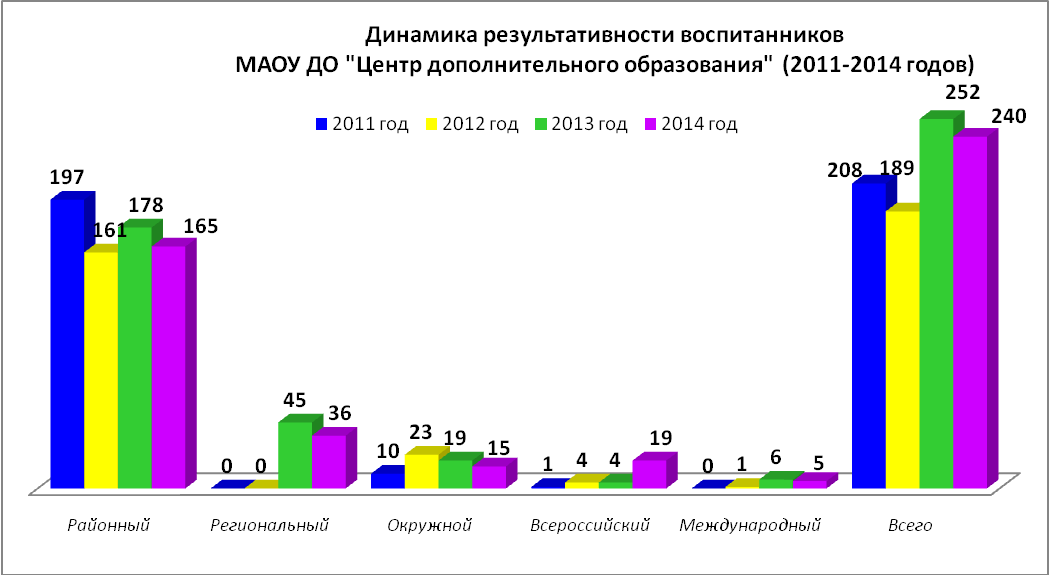 Вывод:В центре систематически отслеживаются результаты деятельности педагогов и личные достижения обучающихся. На каждого обучающегося заведена личная карточка, где педагоги фиксируют достижения своих обучающихся. Это помогает проследить развитие каждого ребенка, создать условия для его развития, определить степень освоения программы. Результаты деятельности педагогов и личные достижения обучающихся отслеживаются  во время проведения выставок, конкурсов, соревнований, праздников, конференций, концертной и гастрольной деятельности.Анализ результатов деятельности педагогов и личных достижений обучающихся показал, что за последние 4 года увеличилось количество призеров в районных, окружных, областных, всероссийских, международных конкурсов, а также увеличилось количество участников конкурсов разного уровня.Качество образовательных услуг создают авторитет Центра в социуме, вызывают у ребенка желание получать дополнительное образование, а у родителей поддерживать его деятельность. Поэтому повышение качества образования - приоритетное направление деятельности педагогического коллектива Центра на ближайшие годы.В период с 2011 по 2014 год наблюдается:- снижение количества призовых мест на муниципальном (районном) уровне, что объясняется качественным выходом на более высокий уровень конкурсных мероприятий;   - увеличение числа победителей и призёров на конкурсах всероссийского и международного уровня, что объясняется активным использованием дистанционных форм участия в конкурсах; - стабильные результаты качественного участия на муниципальном (районном) уровне с небольшим отклонением, как в сторону повышения, так и в сторону понижения призовых мест.6.2.5.Результативность педагогов дополнительного образования в конкурсной деятельности за 2014 год Динамика результативности педагогов за 2013 и 2014  год6.2.6. Показатели деятельности учреждения дополнительного образования, подлежащей самообследованию за 2014 год6.2.7. Результативность реализации инновационных целевых проектовДеятельность учреждения основывается на целевом проектирования. В течение пяти лет были разработаны инновационные проекты, которые успешно реализованы на базе Центра дополнительного образования:Инновационный проект «Поддержка одарённых детей «Таланты Конды» с 2011 по 2014 год	Цель проекта: Формирование системы работы с одаренными и высокомотивированными детьми через создание условий для выявления, поддержки, развития и реализации одаренных детей в системе дополнительного образования.Инновационный проект «Каникулярное время».За период с 2011 по 2014 годы Центре дополнительного образования было реализовано 4 программы.Программа нестационарного палаточного туристско-краеведческого лагеря «Парусный остров» Цель программы: Организация отдыха детей и подростков, направленного  на оздоровление, приобретение и закрепление  туристических навыков, навыков выживания в экстремальных условиях водных походов передвижного туристического палаточного лагеря с  расширением познаний в области краеведения, экологии.Общее количество участников Программа профильного палаточного сплав-лагеря военно–патриотического направления «Партизанскими тропами».Цель программы: Создание условий для формирования социальных компетентностей, обучения навыкам выстраивания стратегии и тактики коллективно-группового взаимодействия  на примере исторических военных операций Русской и Советской армий.Программа завоевала Грант I степени районного конкурса вариативных программ в сфере летнего отдыха детей и подростков в размере 15 тысяч рублей, Грант Губернатора за работу с детьми группы риска в размере 200 000 рублей, I место на районном конкурсе инновационных проектов»Общее количество участников:Программа экологической направленности «Там, на неведомых дорожках»Цель программы: создание условий для отдыха детей, улучшения их физического, нравственного состояния через приобщение к культуре здорового образа жизни и духовного единства с природой.Программа завоевала Грант I степени районного конкурса вариативных программ в сфере летнего отдыха детей и подростков в размере 15 тысяч рублей.                                      Общее количество участников:Программа «Мультилето»Цель программы: создание условий  для отдыха детей, улучшения их физического, нравственного состояния через их творческое развитие.Программа завоевала Грант I степени районного конкурса вариативных программ в сфере летнего отдыха детей и подростков в размере 10 тысяч рублей.                                           Общее количество участников:Инновационной проект «Патриоты России».Основанием данного проекта является организация кадетского движения. В 2011 году на базе Центра дополнительного образования было организовано кадетское объединение «Братишка». В 2012 году совместными усилиями Междуреченской школы и Центра дополнительного образования впервые в Кондинском районе был организован кадетский класс, обучающийся по образовательной комплексной программе «Кадеты Конды», целью которой является создание условий для формирования гражданско-патриотических качеств личности, интеллектуального, духовно-нравственного и физического развития обучающихся и их адаптации к жизни в обществе в процессе подготовки несовершеннолетних граждан к служению Отечеству. В классе 24 обучающихся. Образовательный процесс состоит из двух модулей:1 модуль – стандарт образования, реализуемый на базе Междуреченской школы.2 модуль – дополнительное образование на баз Центра дополнительного образования.За три года работы кадеты Конды стали активными участниками и победителями  различных конкурсов:Инновационный проект «Районный детский экспозиционный центр «Радужный мост» за пять лет  (2009-2014г.г.)Цель проекта: создание на базе Центра дополнительного образования «Подросток» районного детского экспозиционного центра единого диалогового пространства всех участников образовательного процесса для совместного решения творческих методико-художественных задач.Инновационный проект «Районный детский экспозиционный центр «Радужный мост» представлен на различных конкурсах и награжден:В 2009 году  Центр дополнительного образования выступил инициатором и организатором создания выставочной площадки и воспитательного пространства,  предоставив единые стартовые возможности для транслирования своего опыта, творческих работ и личных достижений  всем участникам образовательных учреждений Кондинского района. За последние пять лет Центром было организованы следующие мероприятия:Инновационный проект по духовно-нравственному направлению «Мы-Россияне» лег в основу воспитательной системы Центра дополнительного образования составлена на основе требований окружных, всероссийских конкурсов воспитательных систем, принята педагогическим советом центра, согласована с настоятелем прихода храма Иконы Божией Матери «Всех скорбящих Радость» пгт.Междуреченский. В 2011 году награждена дипломом II степени V Всероссийского конкурса воспитательных систем образовательных учреждений Департамента воспитания и социализации детей Минобрнауки России в номинации «Образовательные учреждения дополнительного образования детей», а в 2012 году - Дипломом II степени Лауреата Национальной премии в области образования -2012 в номинации «Лучшее учреждение дополнительного образования, реализующее программы гражданско-патриотического и духовно-нравственного воспитания»Воспитательная система Центра предусматривает развитие воспитательного пространства через объединение усилий Центра дополнительного образования детей «Подросток» с образовательными учреждениями и различными социальными институтами поселка, района, что способствует массовому вовлечению детей близлежащих образовательных учреждений гп.Междуреченский (общеобразовательной школы, детских садов, Аграрного колледжа), спортивных комплексов, Центра социальной защиты населения, а также образовательных учреждений района в воспитательный процесс Центра. Дополнительное образование детей в центре также предполагает расширение воспитательного «поля» школы пгт.Междуреченский.6.2.8.Удовлетворённость потребителей.Анализ проведённого анкетирования родительской общественности удовлетворённостью качеством услуг дополнительного образования  показал, что общая удовлетворённость родителей в 2014 году составила 97, 5 %. (Приложение)1, 4 % родителей, от общего числа опрошенных, не удовлетворены материально-техническим оснащением, что на 0, 9 % больше по сравнению с 2013 годом (0, 5 %);1, 8 %, родителей, от общего числа опрошенных,  не удовлетворены обеспечением необходимых условий для профессионального самоопределения воспитанников, адаптации их к жизни,  что  на  8,7 % меньше  по сравнению с 2013 годом (10, 5%).10 % родителей, от общего числа опрошенных, не удовлетворены уровнем проведения занятий большинства объединений, показатель  по сравнению с 2013 годом уменьшился(20 %) . 89 % родителей, от общего числа опрошенных, не удовлетворены уровнем проведения занятий всех  объединений, что на (9 % больше) по сравнению с 2013 годом (80 %).Удовлетворённость потребителейОбщие выводы:1.Профессионально и личностно развиваются педагогические кадры Центра и совершенствуют свое педагогическое мастерство.2.Педагогические кадры Центра передают свой опыт работы на семинарах, мастер-классах, педагогических конференциях и конкурсах профессионального мастерства.3.Программное и учебно-методическое обеспечение Центра соответствует предъявляемым современным требованиям.4.В  Центре реализуются инновационные педагогические проекты.5.Педагоги Центра активно внедряют метод проектов, подтверждением чему являются призовые места на районных и региональных научно-практических конференциях.7.  ВЫВОДЫ  О  ДЕЯТЕЛЬНОСТИ  УЧРЕЖДЕНИЯДополнительное образование сегодня - необходимое звено в воспитании многогранной личности, способной мыслить универсально. Центр дополнительного образования детей стремится определить специфику своей деятельности, педагогический состав учреждения включается в поиск нового содержания образования, осмысливает научно-методические основы образовательно-воспитательного процесса и стремится освоить новые формы своей деятельности. Успех деятельности учреждения в решающей мере зависит от сплоченности педагогического коллектива. Педагоги Центра – это единомышленники, люди активные и творческие, каждый из них вносит в общее дело что-то новое, интересное. Созданные педагогами Центра условия помогают каждому ребенку от 6 до 18 лет реализовать себя в творческой деятельности с опорой на собственные склонности и интересы, возможности и способности, ценностные ориентации и субъективный опыт. Самообследование деятельности Центра дополнительного образования позволило выявить сильные и слабые стороны учреждения.1) Сильные стороны деятельности учреждения:- инновационный характер развития учебно-воспитательного процесса (активное взаимодействие со школами по реализации ФГОС в части внеурочной деятельности,  присвоение статуса региональной экспериментальной площадки);- совершенствование кадрового корпуса, обеспечение роста качества кадрового состава (выполнение показателей «дорожной карты» по разработке и заключению «эффективных контрактов», повышение квалификации педагогических кадров через обновление содержания и форм организационно-методических мероприятий);- создание условий для поддержки одаренных детей и детей с высокой мотивацией к обучению; - привлечение в систему дополнительного образования детей из разных социальных категорий, в том числе дети «группы риска»;- организация культурно-массовых мероприятий, в том числе совместно со своими социальными партнерами, активная концертная деятельность;- деятельность учреждения строится на основе коллективного творчества, сотрудничества, самоопределения и самореализации воспитанников и педагогов; - обеспечение доступности качественного дополнительного образования для детей, его соответствия запросам детей, их семей; - разработка индивидуальных образовательных программ для талантливых и одаренных детей;2) Слабые стороны деятельности учреждения:- необходимость обновления оборудования и материально-технической базы;- слабое развитие инфраструктуры учреждения, необходимой для беспрепятственного доступа инвалидов (пандусы, перила и т.д.);- отсутствие транспортного средства, спортивного зала, столовой или буфета;  Основными результатами деятельности Центра в 2014 году можно считать:1.Высокий уровень удовлетворенности родительской общественности и воспитанниками Центр, что подтверждается результатами анкетирования «Удовлетворенность родителей качеством дополнительного образования».2. Высокий уровень мотивированность обучающихся  к дальнейшему самоопределению и саморазвитию.3.Обеспечение качества, эффективности дополнительного образования детей за счет совершенствования содержания, организационных форм и технологий дополнительного образования детей, разработки инновационных образовательных программ, обеспечивающих гибкость, вариативность, внутреннее развитие дополнительного образования;4.Стабильность работы педагогического коллектива;5.Качественное участие детских коллективов и отдельных воспитанников в конкурсных мероприятий (слётах, конкурсах, акциях и фестивалях различного уровня);6.Улучшение качества образовательного и воспитательного процесса, благодаря:- кадровому потенциал, общим интересам педагогического коллектива Центра. Наш коллектив в основном состоит из опытных педагогов, профессионально подготовленных, любящих свою деятельность, любящих детей;- профессионализму руководителя учреждения, умение заинтересовать, зажечь педагогов;- взаимопониманию администрации и педагогов, что влияет на морально-психологический климат, на активизацию педагогов, на развитие творческого потенциала, взаимной фантазии, внедрению в образовательный и воспитательный процесс инноваций, нетрадиционных форм работы и разнообразных педагогических технологий, что приводит к совместному взгляду в будущее, к видению будущих результатов, к созданию проектов, и их реализации, к увеличению инноваций в деятельности учреждения- интеграции разнопрофильных объединений, совместная деятельность которых позволяет более качественно и интересно проводить учебные занятия и воспитательные мероприятия; - внедрению информационных технологий, позволяющих сделать процесс обучения и воспитания более наглядным, доступным, интересным, а также информационные технологии позволяют открыть принципиально новые возможности в области образования, учебной деятельности и творчестве не только детей, но и самого педагога;- личностно-ориентированному обучению, которое позволяет наметить траекторию развития для каждого обучающегося.7.Профессиональное и личностное развитие педагогических кадров Центра и совершенствование педагогического мастерства.8.Повышение уровня результативности реализации образовательных программ. 9.Выявление и поддержка одаренных детей и талантливой молодежи, о чем свидетельствуют достижения воспитанников Центра.10.Повышение роли учреждения в образовательном пространстве района посредством музейной педагогике, реализации инновационного проекта «Районный экспозиционный центр «Радужный мост», охватывающий все направления деятельности Центра. Благодаря проекту активизировалась деятельность по экспонированию творческих работ не только детей, но и педагогов района.Однако, наряду с этим, следует отметить:1.Некоторые детские творческие объединения не показывают свои достижения на каких-либо уровнях, поэтому следует продумать строгую систему отслеживания результатов воспитанников, педагогам поставить на вид эти упущения.2.Педагогами Центра накоплен богатый и интересный опыт работы; необходимо распространять его всевозможными способами: обобщать и издавать; проводить семинары и «мастер-классы»; участвовать в конкурсах профессионального мастерства и др.3.Согласно выявленным в ходе исследований  запросам потребителей (детей и родителей воспитанников) изыскать возможности для открытия новых направлений детских объединений.  Таким образом, проведенный  анализ позволяет считать работу Центра в 2014 году удовлетворительной. Реализуя образовательную программу и программу деятельности Центра в 2014 году, Центр в основном выполнил намеченное и достиг ожидаемого  результата. Но  есть проблемы, требующие решения:8. ПЕРСПЕКТИВЫ РАЗВИТИЯ- апробация  различных форм мониторинга по реализации образовательных программ дополнительного образования детей; - выработать новую стратегию в приобщении детей к занятиям  в объединениях; - улучшить рекламную деятельность о работе объединений, используя для этого все средства массовой информации, в том числе и телевидение;- создать программы нового поколения, более полно учитывающие интересы и возможности детей; - организация совместной работы  с образовательными учреждениями по реализации механизма нового уровня взаимодействия между учреждениями общего и дополнительного образования (интеграция общего и дополнительного образования);СОГЛАСОВАНО:  УТВЕРЖДАЮ:Председатель Наблюдательного советаДиректор МАОУ ДО__________________   Т.А.Перепелица«Центр дополнительного образования»Протокол заседания наблюдательного __________________   А.Г.Судневасовета № ____ от «____» _______ 20__г.Приказ № ____ от «___» _________ 20 ___г.- реализация дополнительных образовательных программ художественно-эстетической, гражданско-патриотической, спортивно-оздоровительной, эколого-биологической, туристско-краеведческой, социально-педагогической, научно-технической и спортивно-технической направленностей на повышенном образовательном уровне, в том числе программы поддержки талантливых детей.- организация и проведение массовых мероприятий, направленных на формирование гражданских и нравственных качеств обучающихся, ценностей здорового образа жизни, развитие интеллектуальных, вокальных, лидерских качеств личности обуччающихся.- реализация программ отдыха детей в каникулярное время.- оказание платных образовательных, досуговых и иных услуг для населения.ОсноваобученияКоличество групп/обучающихсяI года обученияКоличество групп/обучающихсяII года обученияКоличество групп/обучающихсяIII и последующих годов обученияИтогоБюджетная (бесплатная) основа обучения57 / 59341 / 29831 / 169129 / 1060Внебюджетная (платная)   образовательная деятельность5 / 573 / 20-8 / 77Всего обучающихся62 / 65044 / 31831 / 169137 / 1137Категории2013 год2014 годДети многодетных семей2656Дети малообеспеченных семей1515Дети, состоящие на учете в КДН  и внутришкольном учете22Дети-сироты и оставшиеся без попечения3Детей из семей потерявших кормильца-11Дети с ограниченными возможностями здоровья220Дети-инвалиды 23Дети-мигранты -2Дети, находящиеся в трудной жизненной ситуации12125Обучающиеся по категориямКалендарный год Календарный год Календарный год Календарный год Календарный год Календарный год Обучающиеся по категориям2012 год%2013 год %2014 год%Общее количество обучающихся в ОУ1099-1096-1060-из них:- количество детей в рамках внеурочной деятельности (1 классы)16815%17516%20019%- количество детей прокадетского движения----17316%- кадетский движение323%413,7%353%- количество детей, посещающих 2 и более объединения41537,8%42939%30529%Сохранность контингента98%97%97%Количество обучающихся по годам обучения (диаграмма №1)Количество обучающихся по годам обучения (диаграмма №1)Количество обучающихся по годам обучения (диаграмма №1)Количество обучающихся по годам обучения (диаграмма №1)Количество обучающихся по годам обучения (диаграмма №1)Количество обучающихся по годам обучения (диаграмма №1)Количество обучающихся по годам обучения (диаграмма №1)- количество обучающихся 1 года обучения59954,5%59654,4%59356%- количество обучающихся 2 года обучения35632,4%34832,8%29828,1%- количество обучающихся 3 года обучения и более14413,1%15212,8%16915,9%Возраст обучающихся (диаграмма №2)Возраст обучающихся (диаграмма №2)Возраст обучающихся (диаграмма №2)Возраст обучающихся (диаграмма №2)Возраст обучающихся (диаграмма №2)Возраст обучающихся (диаграмма №2)Возраст обучающихся (диаграмма №2)Дошкольный возраст  (4-6 лет)393,5%353,2%222%Начальный школьный возраст (7-10 лет)61456,5%58853,6%46644%Средний школьный возраст (11-15 лет)29827%35031,9%32430,6%Старший школьный возраст (16-18 лет)14813%12311,3%24823,4%Количество обучающихся по направлениям (диаграмма №3)Количество обучающихся по направлениям (диаграмма №3)Количество обучающихся по направлениям (диаграмма №3)Количество обучающихся по направлениям (диаграмма №3)Количество обучающихся по направлениям (диаграмма №3)Количество обучающихся по направлениям (диаграмма №3)Количество обучающихся по направлениям (диаграмма №3)Художественно-эстетическое59854,363057,550547,6%Спортивно-оздоровительное999,419818,1484,5%Социально-педагогическая2962715714,3444,2%Эколого-биологическая201,7192,1141,3%Туристско-краеведческое867,6928989,3%Гражданско-патриотическое----24723,4%Спортивно-техническое ----312,9%Научно-техническое----736,9%Количество обучающихся по половому  признаку (диаграмма №4)Количество обучающихся по половому  признаку (диаграмма №4)Количество обучающихся по половому  признаку (диаграмма №4)Количество обучающихся по половому  признаку (диаграмма №4)Количество обучающихся по половому  признаку (диаграмма №4)Количество обучающихся по половому  признаку (диаграмма №4)Количество обучающихся по половому  признаку (диаграмма №4)Количество девочек64158%57252,2%68768,7%Количество мальчиков45842%52447,8%37331,3%Количество обучающихся по сменам (диаграмма №5)Количество обучающихся по сменам (диаграмма №5)Количество обучающихся по сменам (диаграмма №5)Количество обучающихся по сменам (диаграмма №5)Количество обучающихся по сменам (диаграмма №5)Количество обучающихся по сменам (диаграмма №5)Количество обучающихся по сменам (диаграмма №5)I смена (08.00-13.00)43039%46842,7%48245,5%II смена (13.00-17.00)45041%44640,7%46944,2%III смена (17.00-20.00)21920%19816,6%10910,3%показательКоличество ставокКоличество работников (чел.)Из них: количество совместителей (внешних)(чел.)Количество совместителей (внутренних)(чел.)Педагогических работников (педагогический персонал)41,53112Работников, не занимающихся педагогической деятельностью (специалисты, служащие, рабочие)201910Итого:61,55022Всего педагоги-ческих работ-никовВысшее(педагоги-ческое)Высшее(непеда-гогичес-кое)Среднее специаль-ное(педаго-гическое)Неоконченное высшееОбщее среднееПримечание319119111 работник заочно получает высшее пед.образование;1 работник – среднее проф.пед.Образование3 работника заочно получают высшее образование в качестве второго образованияВсего педагогичес-ких работниковИз них имеютИз них имеютИз них имеютИз них имеютИз них имеютВсего педагогичес-ких работниковВысшую квалификаци-онную категориюПервуюквалификаци-онную категориюВторую квалифика-ционнуюкатегориюСоответ-ствие занимаемой должностиНе имеют категории311110345Всего администра-тивно-управленчес-ких работниковИз них имеютИз них имеютИз них имеютИз них имеютИз них имеютВсего администра-тивно-управленчес-ких работниковВысшую квалификаци-онную категориюПервуюквалификаци-онную категориюВторую квалифика-ционнуюкатегориюСоответ-ствие занимаемой должностиНе имеют категории612-12личностно-ориентированный образовательный процесс, основанный на индивидуальном запросе обучающегося;предоставление свободного выбора дополнительных возможностей каждому обучающемуся для всестороннего развития, удовлетворения творческих и образовательных потребностей (образовательная область, профиль программы, время ее освоения, виды и формы деятельности);вовлечение  максимально возможного числа детей и подростков в занятия различной направленности;избирательность и добровольность участия детей и их родителей в работе учреждения;воспитание у детей и подростков  устойчивого интереса к занятиям различной направленности;большой выбор видов и форм познавательной и творческой деятельности;привлекательность, уникальность, неформальность, нестандартность содержания деятельности;активное и деятельностное усвоение содержания образования, прогнозирование его применения в различных ситуациях, обобщение жизненного опыта детей, профессиональная ориентация подростков;гражданское становление личности на основе развития разнообразных форм жизнедеятельности детских коллективов, включая краеведческий музей при учреждении, кадетский класс и объединения Центра;стимулирование творческой активности, развитие способностей к самостоятельному решению проблем и самообразованию;популяризация различных видов декоративно-прикладного творчества, художественного искусства, музыкального и танцевального искусства, других видов  творческой и общеразвивающей деятельности;круглогодичное функционирование учреждения.Начало учебных занятий: Начало учебных занятий: 1 год обучения- с 15 сентября (с 01 по 14 сентября - набор детей 1 года обучения)2 год обучения- с 1 сентября (последняя неделя мая – зачетная неделя)3 год обучения- с 1 сентября (последняя неделя мая – зачетная неделя)I полугодиеКол-во учебных недельII полугодиеII полугодиеII полугодиеКол-во учебных недельВсего учебных недельв годЛетние каникулыУчебный периодКол-во учебных недельЗимние каникулы Учебный периодЗачетная неделяКол-во учебных недельВсего учебных недельв годЛетние каникулы1 год обучения15.09-31.1216 нед.31.12.-09.0110.01-31.05-20 нед.36 нед.01.06-31.082 год обучения01.09-31.1217 нед.31.12.-09.0110.01-26.0527.05-31.0519 нед.36 нед.01.06-31.083 год обучения01.09-31.1217 нед.31.12.-09.0110.01-26.0527.05-31.0519 нед.36 нед.01.06-31.081 смена2 смена3 сменаначало занятий с 08.00 часовначало занятий с 13.00 часовначало занятий с 17.00до 20.00 часов№НаименованиеКоличество1.Методическая литература3002.Специализированная литература4803.Цифровые образовательные ресурсы504.Литература (книжный фонд)4605.Литература по духовно-нравственному воспитанию456.Вестник образования100Программы художественно-эстетической направленностиразвивают творческую активность и потенциал ребенка, его фантазию неординарное мышление, развивают чувство прекрасного, формируют фантазию, творческое воображение и художественный вкус, реализуют принцип умения, интереса, воспитание самосознания, удовлетворенности, национальной ценности. Творческие коллективы обучающихся этого направления являются украшением мероприятий и концертов, достойно представляют Центр «Подросток» и Кондинский район в конкурсах, фестивалях различного уровня Программы научно-технической направленностинаправлены на развитие технических интересов и склонностей,   интеллектуальных и творческих способностей каждого ребенка посредством технического и компьютерного конструирования и проектирования, а также на развитие познавательного интереса к технике и поисково-исследовательской работе при решении конструкторско-технологических задач,  на формирование умений и навыков работы с инструментами и различным оборудованием, на расширение политехнического кругозора и привитию устойчивого интереса к техническому творчеству.Программы туристско-краеведческой направленностинаправлены на всестороннее развитие личности средствами туризма и краеведения, ориентированы  на социальную адаптацию, оздоровление, подготовку к участию в туристических соревнованиях и походах, расширение кругозора обучающихся, способствует развитию выносливости, решительности, ловкости,  прививает любовь к природе и родному краю, готовит детей к самостоятельной жизни, выработке умений работать с архивными документами.Программы социально-педагогической направленностиориентируют на формирование здорового образа жизни, профилактику дорожно-транспортного травматизма, способствуют социальной адаптации обучающихся, раскрытию способностей в журналистике, экономической теории, проектировании своей деятельности, способствуют формированию компьютерной грамотности, а также на формирование положительного социального самопознания, развитие лидерского потенциала подрастающего поколения, организаторских умений и навыков, помогают формированию естественно-научного мировоззрения, приобщают воспитанников к основам учебной, исследовательской деятельности, апробации коммуникативных технологийПрограммы эколого-биологической направленностирасширяют и углубляют знания обучающихся по биологическим дисциплинам и экологии, интегрируют обучающихся в деятельность, направленную на пропаганду бережного отношения к окружающей среде, способствуют формированию экологической культуры, профессиональному самоопределению обучающихся старшего школьного возрастаПрограмма гражданско-патриотической направленностинаправлена на становление и развитие личности, обладающей качествами гражданина и патриота своей страны с присущим ему ценностями, взглядами, установками, мотивами деятельности и поведенияПрограммы спортивно-оздоровительной направленностиспособствуют развитию интереса к спорту и технике, спортивному моделированию и конструированию, шахматам, формированию конструкторского мышления, направлены на формирование здорового образа жизни. Учебный процесс в коллективах спортивно-оздоровительной направленности строится в зависимости от физической подготовленности детей, индивидуальных спортивных достижений. Занятия способствуют не только эстетическому и нравственному воспитанию, но и развивают такие качества, как трудолюбие, смекалка, находчивость и изобретательностьПрограммы спортивно-технической направленностинаправлена на обучение, воспитание и развитие у обучающихся средствами технического творчества и спорта, способствуют развитию политехнического мировоззрения и пространственного мышления, ценности  конструкторской и проектной деятельности у каждого обучающегося, развитию технических склонностей и способностей обучающихся, формированию устойчивого интереса к техническому спорту, а также профессионально ориентировать обучающихся на технические способностиНазвание объединенияНазвание программы /цель программыФИО педагогаУровень освоения программВозраст обучающихсяСрок реализации Срок реализации Художественно-эстетическое направление14 объединений -16 программХудожественно-эстетическое направление14 объединений -16 программХудожественно-эстетическое направление14 объединений -16 программХудожественно-эстетическое направление14 объединений -16 программХудожественно-эстетическое направление14 объединений -16 программХудожественно-эстетическое направление14 объединений -16 программХудожественно-эстетическое направление14 объединений -16 программВокальное объединение «Сибирята»«Вокальное искусство»Цынглер Наталья НиколаевнаОбщекультурный7-8 лет3 года3 годаВокальное объединение «Сибирята»Цель: Создание детского вокального коллектива, музыкально-эстетическое воспитание его участников, развитие их творческих задатков и личностных качеств.Цынглер Наталья НиколаевнаОбщекультурный7-8 лет3 года3 года«Мастерская народных промыслов»«Мастерская народных промыслов»Хлебникова Светлана ВладимировнаОбщекультурный7-18 лет3 года3 года«Мастерская народных промыслов»Цель: Создание условий для развития творческого потенциала учащихся в процессе изготовления художественных изделий из бересты и природного материала.Хлебникова Светлана ВладимировнаОбщекультурный7-18 лет3 года3 годаТеатр моды / хореографияТеатр моды  / хореографияУланова Галина ФеликсовнаОбщекультурный12-18 лет4 года4 годаТеатр моды / хореографияЦель: Формирование духовно богатой, творчески мыслящей личности через приобщение к искусству театра моды.Уланова Галина ФеликсовнаОбщекультурный12-18 лет4 года4 года«Природный сувенир»«Юный флорист» (природный сувенир)Головских Анжелика АнатольевнаОбщекультурный,Профессионально-ориен-тированный7-17 лет3 года3 года«Природный сувенир»Цель:  Приобщение детей к истокам русской культуры, к духовным традициям родного края путем изучения художественной росписи и керамики, формирования мировоззрения, обусловленного особенностями социокультурной среды.Головских Анжелика АнатольевнаОбщекультурный,Профессионально-ориен-тированный7-17 лет3 года3 годаВИА «Гитарист»«Ансамблевая игра на электромузыкальных инструментах»Уланов Сергей НиколаевичОбщекультурныйУглубленный11-18 лет4 года4 годаВИА «Гитарист»Цель: Формирование духовно-богатой, свободной, творчески мыслящей личности через приобщение к музыкальному искусству.Уланов Сергей НиколаевичОбщекультурныйУглубленный11-18 лет4 года4 года«Вязание»«Вязание»Свирина Татьяна ВсеволодовнаУглубленный8-16 лет3 года3 года«Вязание»Цель: Создание условий для самоопределения и самореализации детей средствами декоративно-прикладного искусства. Раскрытие индивидуальных возможностей и творческих способностей, изучая и закрепляя приемы вязания крючком.Свирина Татьяна ВсеволодовнаУглубленный8-16 лет3 года3 года«Мир моды»«Основы художественного оформления одежды»Пищуленок Ольга НиколаевнаОбщекультурный,Профессионально-ориен-тированный3 года3 года«Мир моды»Цель: Ознакомление обучающихся с профессиями связанными с деятельностью в области моды, помощь подросткам в выявлении дальнейшего профиля обучения – художник – модельер – технолог – закройщик – портной – демонстратор моделей.Пищуленок Ольга НиколаевнаОбщекультурный,Профессионально-ориен-тированный3 года3 года«Театр-творчество-дети»«В мире театра кукол»Тайлакова Светлана АлександровнаУглубленный7-13 лет3 года3 года«Театр-творчество-дети»Цель: Создание условий для развития личности ребенка и его индивидуальных, творческих способностей средствами кукольного театрального искусства.Тайлакова Светлана АлександровнаУглубленный7-13 лет3 года3 года«Рукоделие»«Искусство рукоделия: традиции и современность»Лобова Светлана ВасильевнаУглубленный7-17 лет3 года3 года«Рукоделие» Формирование и развитие  основ художественной культуры, эстетического отношения к окружающему миру у детей и подростков через приобщение к искусству традиционной и современной вышивки.Лобова Светлана ВасильевнаУглубленный7-17 лет3 года3 года«Самоцветы»«Мир фантазий»Саенко Галина НиколаевнаОбщекультурный 6-16 лет3 года3 года«Самоцветы»Цель:  Создание условий для всестороннего эстетического развития детей в процессе овладения приемами работы с разнообразными материалами и бумагой в различных техниках, как художественного способа конструирования.Саенко Галина НиколаевнаОбщекультурный 6-16 лет3 года3 года«Театральная кукла»«В кругу друзей и кукол»Киселева Ольга ИльиничнаОбщекультурный,Профессионально-ориен-тированный7-14 лет3 года3 года«Театральная кукла»Цель: Развитие способностей детей путем освоения различных видов декоративно-прикладного искусства; приобретения знаний, умений, навыков, необходимых для реализации декоративно-прикладной, театрально-исполнительской деятельности.Киселева Ольга ИльиничнаОбщекультурный,Профессионально-ориен-тированный7-14 лет3 года3 года«Театральная кукла»«Школа ведущего»Киселева Ольга ИльиничнаОбщекультурный 1 год1 год«Театральная кукла»Цель: Развитие творческих и лидерских  способностей личности каждого ребенка посредством театральной педагогикеКиселева Ольга ИльиничнаОбщекультурный 1 год1 год«ИЗО-студия «Модерн»«Школа творчества»Первухина Елена ЮрьевнаУглубленный6-13 лет3 года3 года«ИЗО-студия «Модерн»«Мастерская дизайна»Первухина Елена ЮрьевнаУглубленныйПрофессионально-ориентированный14-18 лет3 года3 года«ИЗО-студия «Модерн»Цель: Формирование у детей художественной культуры как части духовно-нравственного воспитания, приобщение их к миру искусства, общечеловеческим и национальным ценностям через собственное творчество и освоение художественного опыта прошлого и современности.Первухина Елена ЮрьевнаУглубленныйПрофессионально-ориентированный14-18 лет3 года3 года«Этно-графический театр»«Этно-графический театр»Романенко Александра СергеевнаОбщекультурный1 год1 год«Этно-графический театр»Цель: Ознакомление детей с основами театральной этики и культурой разных народов.Романенко Александра СергеевнаОбщекультурный1 год1 год«Мукосолька»«Мукосолька»Пальянова Галина АльбертовнаОбщекультурный,Профессионально-ориен-тированный7-13 лет1 год1 год«Мукосолька»Цель: Создание условий для развития творческих способностей ребенка посредством самовыражения через изготовления изделий из соленого теста.Пальянова Галина АльбертовнаОбщекультурный,Профессионально-ориен-тированный7-13 лет1 год1 годЭколого-биологическое направление1 объединение - 1 программаЭколого-биологическое направление1 объединение - 1 программаЭколого-биологическое направление1 объединение - 1 программаЭколого-биологическое направление1 объединение - 1 программаЭколого-биологическое направление1 объединение - 1 программаЭколого-биологическое направление1 объединение - 1 программа«Комнатное и оранжерейное цветоводство»«Комнатное и оранжерейное цветоводство»Свирина Татьяна ВсеволодовнаУглубленный10-15 лет3 года«Комнатное и оранжерейное цветоводство»Цель: Формирование экологического сознания и культуры отношения к природному окружению на основе экологического и нравственного воспитания через изучение раздела «Цветоводство».Свирина Татьяна ВсеволодовнаУглубленный10-15 лет3 годаТуристско-краеведческое направлений4 объединения - 4 программыТуристско-краеведческое направлений4 объединения - 4 программыТуристско-краеведческое направлений4 объединения - 4 программыТуристско-краеведческое направлений4 объединения - 4 программыТуристско-краеведческое направлений4 объединения - 4 программыТуристско-краеведческое направлений4 объединения - 4 программы«Школа выживания»«Непоседы»Павлов Николай ИвановичОбщекультурный12-18 лет3 года«Школа выживания»Цель: Создание условий для формирования стремлений к здоровому образу жизни и приобретению навыков выживания в экстремальных и природных условиях через занятия туризмом.Павлов Николай ИвановичОбщекультурный12-18 лет3 года«Глобус»«Основы туризма»Черкасов Николай ВладимировичОбщекультурный7-18 лет3 года«Глобус»Цель: Укрепление здоровья и приобретение необходимых навыков выживания в экстремальных  условиях посредством изучения основ туризма и безопасности жизнедеятельности человека.Черкасов Николай ВладимировичОбщекультурный7-18 лет3 года«Наследие»«Наследие»Якушенко Катерина АндреевнаОбщекультурный,Профессионально-ориен-тированный8-17 лет3 года«Наследие»Цель: Воспитание и формирование чувства патриотизма и гражданской ответственности, нравственного и эстетического вкуса через поисковую, экскурсионную и научно-практическую деятельность.Якушенко Катерина АндреевнаОбщекультурный,Профессионально-ориен-тированный8-17 лет3 годаМузееведение«Юные краеведы»Суботка Галина ЛеонидовнаОбщекультурный,Профессионально-ориен-тированный8-17 лет3 годаМузееведениеЦель: Воспитание и формирование чувства патриотизма и гражданской ответственности, нравственного и эстетического вкуса через поисковую, экскурсионную и научно-практическую деятельность.Суботка Галина ЛеонидовнаОбщекультурный,Профессионально-ориен-тированный8-17 лет3 годаСоциально-педагогическое направлений5 объединений - 5  программСоциально-педагогическое направлений5 объединений - 5  программСоциально-педагогическое направлений5 объединений - 5  программСоциально-педагогическое направлений5 объединений - 5  программСоциально-педагогическое направлений5 объединений - 5  программСоциально-педагогическое направлений5 объединений - 5  программ«Игротека»«Игротека»Тропина Надежда Юрьевна3 года«Игротека»Цель: Создание условий для развития и формирования лидерских качеств ребенка, расширение кругозора обучающихся.Тропина Надежда Юрьевна3 года«Юный предприниматель»«Основы экономики»Левкина Луиза АфанасьевнаОбщекультурный7-16 лет3 года«Юный предприниматель»Цель: Создание условий для формирования экономически грамотной личности посредством изучения основ экономики и предпринимательства.Левкина Луиза АфанасьевнаОбщекультурный7-16 лет3 года«Проектория»«Проектория»Бормотова Марина ВикторовнаОбщекультурный,Профессионально-ориен-тированный8-17 лет1 год«Проектория»Цель: Формирование проектных и исследовательских умений обучающихся, как одного из условий развития их индивидуальностиБормотова Марина ВикторовнаОбщекультурный,Профессионально-ориен-тированный8-17 лет1 год«Мир профессий»«Мир профессий»Казакова Лидия АркадьевнаОбщекультурный,Профессионально-ориен-тированный10-17 лет3 года«Мир профессий»Цель: Создание условий для профессионального и жизненного самоопределения детей и подростков в отношении своей будущей профессииКазакова Лидия АркадьевнаОбщекультурный,Профессионально-ориен-тированный10-17 лет3 годаЮИД «Перекресток»«Азбука пешехода»Казакова Татьяна СергеевнаОбщекультурный3 годаЮИД «Перекресток»Цель: профилактика детского травматизмаКазакова Татьяна СергеевнаОбщекультурный3 годаСпортивно-оздоровительное направление1 объединение - 1 программаСпортивно-оздоровительное направление1 объединение - 1 программаСпортивно-оздоровительное направление1 объединение - 1 программаСпортивно-оздоровительное направление1 объединение - 1 программаСпортивно-оздоровительное направление1 объединение - 1 программаСпортивно-оздоровительное направление1 объединение - 1 программа«Белая ладья»«В черно-белом королевстве»Литновский Виталий ВадимовичУглубленный6-18 лет5 лет«Белая ладья»Цель: Создание условий для развития интеллектуальных способностей детей и подростков путём овладения основами шахматной игрыЛитновский Виталий ВадимовичУглубленный6-18 лет5 летНаучно-техническое направление3 объединения - 3 программыНаучно-техническое направление3 объединения - 3 программыНаучно-техническое направление3 объединения - 3 программыНаучно-техническое направление3 объединения - 3 программыНаучно-техническое направление3 объединения - 3 программыНаучно-техническое направление3 объединения - 3 программы«Умный компьютер»«Информационные технологии: культура-воспитание-образование»Суднева Анастасия ГеннадьевнаОбщекультурный,Профессионально-ориен-тированный8-17 лет3 года«Умный компьютер»Цель: Создание условий для повышения уровня информационной грамотности и культуры детей и подростков при помощи современных информационных технологийСуднева Анастасия ГеннадьевнаОбщекультурный,Профессионально-ориен-тированный8-17 лет3 года«Интернет-клуб» «Информационный век»Бормотова Ирина СергеевнаОбщекультурный,Профессионально-ориен-тированный8-17 лет3 года«Интернет-клуб» Цель: Создание условий для повышения уровня информационной грамотности и культуры детей и подростков при помощи современных информационных технологийБормотова Ирина СергеевнаОбщекультурный,Профессионально-ориен-тированный8-17 лет3 года«Юный журналист»«Основы журналистики»Крупина Марина МихайловнаОбщекультурный,Профессионально-ориен-тированный10-17 лет3 года«Юный журналист»Цель: Выявление и развитие у детей и подростков журналистских способностей, допрофессиональная подготовкаКрупина Марина МихайловнаОбщекультурный,Профессионально-ориен-тированный10-17 лет3 годаГражданско-патриотическое направление5 объединений - 4 программыГражданско-патриотическое направление5 объединений - 4 программыГражданско-патриотическое направление5 объединений - 4 программыГражданско-патриотическое направление5 объединений - 4 программыГражданско-патриотическое направление5 объединений - 4 программыГражданско-патриотическое направление5 объединений - 4 программыКадетский класс«Кадеты Конды»Павлов Николай ИвановичУглубленныйПрофессионально-ориентированный10-12 лет3 годаКадетский классЦель: Создание условий для формирования гражданско-патриотических качеств личности, интеллектуального, духовно-нравственного и физического развития обучающихся и их адаптации к жизни в обществе в процессе подготовки несовершеннолетних граждан к служению Отечеству.Павлов Николай ИвановичУглубленныйПрофессионально-ориентированный10-12 лет3 годаКадетское объединение «Братишка»«Патриоты Конды»Черкасов Николай ВладимировичОбщекультурный,Профессионально-ориен-тированный10-12 лет2 годаКадетское объединение «Братишка»Цель: Формирование личности,  образованной и воспитанной на принципах гражданственности, патриотизма как важнейших духовно-нравственных и социальных ценностей и готовности к их активному проявлению в различных сферах жизни общества.Черкасов Николай ВладимировичОбщекультурный,Профессионально-ориен-тированный10-12 лет2 года«Прокадетское движение»Цель: Формирование личности,  образованной и воспитанной на принципах гражданственности, патриотизма как важнейших духовно-нравственных и социальных ценностей и готовности к их активному проявлению в различных сферах жизни общества.Г.Л.Суботка, К.А.Якушенко, Н.И.Павлов, Н.В.Черкасов, В.Н.Горбиков, М.В.БормотоваОбщекультурныйУчебные дисциплины программы «Патриоты Конды»10-12 лет1 год«Армейский рукопашный бой»«Армейский рукопашный бой»Лыткин Вячеслав ВикторовичПрофессионально-ориентированный7-17 лет3 года«Армейский рукопашный бой»Цель: Овладение физическими и духовными качествами, направленными на воспитание здорового образа жизни и повышение уровня физической подготовки к военной службе.Лыткин Вячеслав ВикторовичПрофессионально-ориентированный7-17 лет3 годаВоенно-патриотический клуб «Память»«Память»Горбиков Василий НиколаевичОбщекультурный,Профессионально-ориен-тированный10-18 лет3 годаВоенно-патриотический клуб «Память»Цель: создание условий для становления и развития личности, обладающей качествами гражданина и патриота своей страныГорбиков Василий НиколаевичОбщекультурный,Профессионально-ориен-тированный10-18 лет3 годаСпортивно-техническое направление1 объединение - 1 программаСпортивно-техническое направление1 объединение - 1 программаСпортивно-техническое направление1 объединение - 1 программаСпортивно-техническое направление1 объединение - 1 программаСпортивно-техническое направление1 объединение - 1 программаСпортивно-техническое направление1 объединение - 1 программа«Юный авиамоделист»«Через терние к звездам»Киселев Аркадий АркадьевичОбщекультурный,Профессионально-ориен-тированный8-14 лет3 года«Юный авиамоделист»Цель: Создание условий для развития личности воспитанников посредством приобщения к моделированию и конструированию авиационной техникиКиселев Аркадий АркадьевичОбщекультурный,Профессионально-ориен-тированный8-14 лет3 годаитого33 объединения / 35 программЛичностно-ориентированные технологиинаправлены на то, чтобы раскрыть и использовать субъективный опыт каждого обучающегося, помочь становлению личности путем организации познавательной деятельности. Максимальное развитие индивидуальных познавательных способностей ребенка на основе использования имеющегося у него опыта жизнедеятельности. Личностно-ориентированные технологии, где в центре внимания – личность ребенка, который должен реализовать свои возможности. Содержание, методы и приемы технологий направлены на то, чтобы раскрыть и использовать субъективный опыт каждого обучающегося, помочь становлению личности путем организации познавательной деятельности. Личностно-ориентированные технологии: применяются для решения конкретных задач и дают возможность учитывать вклад каждого члена группы с учётом возможностей и способностей каждого ребёнка. Эти технологии применяются педагогами всех направленностей.Воспитательные технологииприменяются педагогами Центра при проведении досуговых, тематических, познавательных и др. воспитательных мероприятий, программ.Дифференциация и индивидуализация обучения направлена на учет индивидуальных особенностей детей в такой форме, когда дети группируются на основании каких – либо особенностей для обучения и воспитания.Групповые технологии предполагают организацию совместных действий, коммуникацию, общение, взаимопонимание, взаимопомощь (групповой опрос, дискуссия, нетрадиционные занятия – защита творческих проектов, путешествие, интегрированные занятия и т.д.).Технология творческой деятельностивыявление, развитие творческих способностей детей и приобщение их к многообразной творческой деятельности с выходом на конкретный продукт, который можно фиксировать (изделия, макет, сочинение, исследования и т.п.), воспитание общественно-активной  творческой личности, организация  социального творчества. Игровые технологии направленные на воссоздание и усвоение общественного опыта, в котором складывается и совершенствуется самоуправление поведением. Игровые технологии активизируют деятельность обучающихся. Игра – это вид деятельности в условиях ситуаций, направленных на воссоздание и усвоение общественного опыта, в котором складывается и совершенствуется самоуправление поведением. Игровые технологии используются в работе, в основном, с учащимися дошкольного и младшего школьного возраста. Использование педагогической игры как основного вида деятельности, направленной на усвоение общественного опыта.Технология проектирования и метод проектов направлены на изучение основ проектирования, формирование проектных и исследовательских умений обучающихся, как одного из условий развития их индивидуальности, позволяющих подготовить их к успешному выполнению проекта, развитие умений работать с различными источниками информации и умений переводить информацию в знания. Метод проектов способствует развитию коммуникативных, рефлексивно-оценочных умений и навыков и учит обучающихся пользоваться приобретенными знаниями для решения познавательных и практических задач. Выход проектов за рамки  содержания обучения, переход  на уровень социально значимых результатов. Выступление студийцев на научно-практической конференции.Коллективная творческая деятельностьОрганизация совместных действий, коммуникация, общение, взаимопонимание, взаимопомощь, взаимокоррекция.Информационно-коммуникационные технологииприменяются педагогами   научно-технической и социально-педагогической направленности с применением компьютерной техники.Здоровьесберегающие технологииНаправлены на укрепление здоровья обучающихся, пропаганду здорового образа жизни. Здоровьесберегающие технологии используются в работе педагогами с целью формирования у подростков  потребности в здоровом образе жизни и профилактике вредных привычек.Направление здоровьесберегающей деятельностиСодержание по направлениямздоровьесберегающей деятельностиГигиенические требования к помещениям для учебных занятий и пребывания  обучающихсяосвещенность, оборудование, соответствие размеров столов росту обучающихся – в соответствии с требованиями СанПиНов.Использование здоровьесберегающих технологий в учебно-воспитательном процессев качестве одного из основных приемов оздоровительной работы педагоги используют физкультминутки на занятиях детских объединений и во время перерывов. Помогают решению задачи оздоровления детей прогулки на свежем воздухе, экскурсии, туристические походы, спортивные праздники. Различные виды народного творчества: музыка, хореография, пение, подвижные игры – благотворно влияют на психофизическое и психоэмоциональное состояние детей и подростков. Так, занятия хореографией способствует формированию правильной осанки, физическому развитию, улучшению координации движений. Яркие костюмы улучшают эмоциональное настроение детей и взрослых, разнообразные игры способствуют формированию волевых качеств, активизируют память, внимание, мышление, снимают агрессию, замкнутость, развивают речь и т.п.Соответствие организации образовательного процесса принципам ЗОЖ рациональное учебное расписание, продолжительность занятий, соблюдение перемен, проведение физкультминуток и физкульт-пауз; обеспечение  безопасных условий труда в  объединениях (контроль   администрации,  инструктирование  обучающихся по ТБ и ОТ).Спортивно-оздоровительные мероприятия с целью большего привлечения подростков для занятия спортомВоспитанники Центра занимают призовые места в районных, региональных спортивных мероприятиях: «Школа выживания», «Полигон», «Зарница», «Белая ладья», интернет-сессии шахматного мастерства, а также в соревнованиях по ракетомодельному и авимодельному спортуПсихолого-педагогическая грамотность  педагоговвладение разнообразными  формами и приемами  организации занятий, умение  рационально применять их. Успешное использование знаний возрастных, физиологических и психологических особенностей своих воспитанников, их интересов, склонностей.  Познавательно - досуговые мероприятиябеседы, тренинги, акции по пропаганде здорового образа жизни и профилактике вредных привычек.Организация   летнего  оздоровительного лагеря  дневного пребываниябайдарочные сплавы, туристические и кадетские нестационарные палаточные лагеря, детские оздоровительные лагеря дневного пребывания, игры на свежем воздухе, спортивно-досуговые мероприятия.Одной из форм организации досуга и оздоровления детей в учреждении является  оздоровительный лагерь. Работа в летнее время ведется по программе, включающей в себя самые разнообразные виды организации свободного времени детей, подростков и молодежи: - экскурсии;        - игровые развлекательные и познавательные программы;- спортивные конкурсы и соревнования;- викторины;- встречи с интересными людьми.ФИОпедагогаНазвание дополнительной общеобраз. программыСпособ оценивания образовательных результатовДинамика индивидуальных образовательных результатов (количество призовых мест)Уровень усвоения обучающимися учебного материала обр.программ (средний показатель)Полнота реализации обр. программыСаенко Г.Н.«Конструирование и моделирование из бумаги»Оценка образовательных результатов осуществляется посредством наблюдения, мониторинга участия обучающихся в мероприятиях центра и конкурсах разного уровня- районный уровень: три победителя, пять  призеров.- региональный уровень: три победителя.Высокий уровень100%Лёвкина Л.А.«Экономика»Оценка образовательных результатов осуществляется посредством наблюдения, мониторинга участия обучающихся в мероприятиях центра и конкурсах разного уровня- районный уровень: один победительВысокий уровень100%Горбиков В.Н.«Военно-патриотический клуб»Оценка реализации дополнительной общеобразовательной программы и образовательных результатовосуществляется посредством наблюдения, мониторинга участия обучающихся в мероприятиях центра- районный уровень: один победитель, один призер.- региональный уровень: один призер.Высокий  уровень94%Бормотова М.В.«Проектория»Оценка дополнительной общеобразовательной программы осуществляется посредством наблюдения, тестирования в виде мультимедийных презентаций – игр, викторин, а также заполнение карты индивидуальных достижений.Практические навыки и умения оцениваются по активности и результативности участия в конкурсных мероприятиях различного направления, позволяющие оценить уровень организации своей деятельности, умении проектировать свою деятельность, качество творческой работы.- районный уровень: четыре победителя, пять призеров.- региональный уровень: три призера.- федеральный уровень: семь победителей.- международный уровень: один победитель. Выше среднего уровня.81%Черкасов Н.В. - «Кадеты Конды»Оценка образовательных результатов осуществляется посредством наблюдения, мониторинга участия обучающихся в мероприятиях центра и конкурсах, соревнованиях разного уровня- районный уровень: один победитель, пять призеров.Высокий 100%Черкасов Н.В. - «Основы туризма»Оценка образовательных результатов осуществляется посредством наблюдения, мониторинга участия обучающихся в мероприятиях центра и конкурсах, соревнованиях разного уровня- районный уровень: один победитель, пять призеров.Высокий 100%Киселев А.А.«Через тернии к звёздам»Оценка образовательных результатов осуществляется посредством наблюдения, мониторинга участия обучающихся в мероприятиях центра и конкурсах и соревнованиях разного уровня- районный уровень: один победитель, три призера.- региональный уровень: один  победитель, шесть призеров.Выше среднего уровень87%Киселева О.И.«Художественная обработка текстильных материалов»Оценка образовательных результатов осуществляется посредством наблюдения, мониторинга участия обучающихся в мероприятиях центра и конкурсах разного уровня- районный уровень: шесть победителей, шесть призеров.- региональный уровень: один победитель, два призера.Высокий 100%Павлов Н.И.«Кадеты Конды»Оценка образовательных результатов осуществляется посредством наблюдения, мониторинга участия обучающихся в мероприятиях центра и конкурсах, соревнованиях разного уровня- районный уровень: один победитель, четыре призера.- региональный уровень: один победитель, пять призеров.Высокий 100%Павлов Н.И.«Непоседы»Оценка образовательных результатов осуществляется посредством наблюдения, мониторинга участия обучающихся в мероприятиях центра и конкурсах, соревнованиях разного уровня- районный уровень: один победитель, четыре призера.- региональный уровень: один победитель, пять призеров.Высокий 98%Первухина Е.Ю.- «Мастерская творчества»Оценка уровня усвоения дополнительной общеобразовательной программы обучающимися представлена результатами оценки практической деятельности, тестового контроля, активностью и результативностью участия в выставках. Оценка уровня выражена в процентах, не указан контрольный (стартовый или исходный) уровень усвоения, по которому можно было определить качественный уровень усвоения, например, низкий, средний, высокий.- районный уровень: 17  победителей, 19  призеров.- региональный уровень: два призера.Высокий100%Первухина Е.Ю.- «Школа дизайна»Оценка уровня усвоения дополнительной общеобразовательной программы обучающимися представлена результатами оценки практической деятельности, тестового контроля, активностью и результативностью участия в выставках. Оценка уровня выражена в процентах, не указан контрольный (стартовый или исходный) уровень усвоения, по которому можно было определить качественный уровень усвоения, например, низкий, средний, высокий.- районный уровень: 17  победителей, 19  призеров.- региональный уровень: два призера.Высокий 100%Свирина Т.В.- «Вязание»Оценка образовательных результатов осуществляется посредством наблюдения, заполнении карты личного роста, мониторинга участия обучающихся в мероприятиях центра и конкурсах и выставках разного уровня- районный уровень: три победителя, четыре призера.Выше среднего 90%Свирина Т.В.- «Цветочное оформление дворика»Оценка образовательных результатов осуществляется посредством наблюдения, заполнении карты личного роста, мониторинга участия обучающихся в мероприятиях центра и конкурсах и выставках разного уровня- районный уровень: три победителя, четыре призера.Выше среднего 90%Тайлакова С.А.«В мире – Театра кукол!»Для оценки усвоения дополнительной общеобразовательной программы используются различные современные оценочные средства – тест в виде мультимедийных игр и презентаций, решение тематических кроссвордов. Практические навыки и умения оцениваются в конкурсах, концертных программах, на мероприятиях зрителями, членами жюри, педагогами и родительской общественностью.Мониторинг образовательных результатов осуществляется два раза в год – на начала учебного года (исходный показатель) и на конец учебного года (итоговый показатель). - региональный уровень: один победитель, один призер.100%Тропина Н.Ю.«Эрудит»Мониторинг участия в мероприятиях, тестирование обучающихсяСредний 77,4%Уланов С.Н.«Обучение игре на электромузыкальных инструментах»Оценка образовательных результатов осуществляется посредством наблюдения, мониторинга участия обучающихся в мероприятиях центра, гастрольной деятельности и конкурсах разного уровня- районный уровень: два победителя, четыре призера.- региональный уровень: один победитель, один призер.- федеральный уровень: один победитель.Высокий 100%Хлебникова С.В.«Мастерская народных промыслов»Оценка образовательных результатов осуществляется посредством наблюдения, мониторинга участия обучающихся в мероприятиях центра и конкурсах и выставках разного уровня- районный уровень: три победителя, один призеров.- региональный уровень: один победитель Высокий 100%Цынглер Н.Н.«Вокальное искусство»Оценка усвоения уровня дополнительной общеобразовательной включает два параметра – вокальная деятельность (теория, практика) и сценическая деятельность. Оценка теоретических знаний осуществляется с помощью тестов и бесед. Также педагог своевременно отслеживает уровень практических навыков и умений по участию и результативности в конкурсных и концертных мероприятиях, а у обучающихся 3 года обучения также была оценена работа с компьютерными программами (музыкальными редакторами). Мониторинг образовательных результатах и оценка уровня усвоения дополнительной общеобразовательной программы сопровождается диаграммами результатов тестирования детей по годам обучения и общими выводами.- районный уровень: три победителя, шесть призеров.- региональный уровень: четыре победителя, два призера.- федеральный уровень: два победителя, один призер.- международный уровень: один победитель.Высокий 100%Головских А.А.«Юный флорист»Оценка усвоения дополнительной общеобразовательной программы включает в себя оценку двух параметров: теоретическую и практическую деятельность. Для проверки теоретических знаний используются тестовые задания и беседу.  Также педагог отслеживает уровень практических навыков и умений. По каждому году обучения проведен мониторинг результативности в конкурсах и выставках, а также работа в компьютерных программах. Практические навыки отслеживаются в ходе наблюдения за обучающимися с фиксацией в таблице результативности. Мониторинг образовательных результатах и оценка уровня усвоения дополнительной общеобразовательной программы сопровождается сводными таблицами по годам обучения с указанием уровня усвоения (низкий, средний, высокий) и общими выводами. - районный уровень: один победитель, шесть призеров.- региональный уровень: один победитель.- федеральный уровень: три призера.- международный уровень: два победителя, один призер.Высокий 99%Суботка Г.Л.«Юный краевед»Оценка образовательных результатов осуществляется посредством наблюдения, мониторинга участия обучающихся в мероприятиях центра и конкурсах разного уровня, участие обучающихся в роли экскурсоводов.- районный уровень: два победителя, шесть призеров.Высокий 100%Казакова Л.А.«Завтра наступает уже сегодня»Оценка образовательных результатов осуществляется посредством наблюдения, мониторинга участия обучающихся в мероприятиях центра и конкурсах и соревнованиях разного уровня- районный уровень: четыре победителя, три призера.- региональный уровень: два призера.Высокий 90%Казакова Л.А.«Азбука пешехода»Оценка образовательных результатов осуществляется посредством наблюдения, мониторинга участия обучающихся в мероприятиях центра и конкурсах и соревнованиях разного уровня- районный уровень: четыре победителя, три призера.- региональный уровень: два призера.Высокий90%Литновский В.В.«Черно-белое королевство»Решение шахматных задач, мониторинг участия в шахматных турнирах, сессиях, соревнованиях- районный уровень: четыре призера. Средний 73%Лобова С.В.«Искусство вышивки: традиции и современность»Тестирование, наблюдение, заполнение карты роста,  мониторинг участия в конкурсах и выставках разного уровня- районный уровень: два победителя, четыре призера.Высокий 100%Пищуленок О.Н.«Основы художественного оформления одежды»Оценка уровня усвоения дополнительной общеобразовательной программы включает в себя входную (на начала года), промежуточную (на конец полугодия) и итоговую (в завершении учебного года). Также педагогом проводится текущий контроль усвоения учебного материала по каждой новой теме.Для отслеживания уровня усвоения образовательной программы обучающимися педагогом заполняются карты индивидуального образовательного маршрута на каждого воспитанника. По окончании первого полугодия были проведены тестовые задания и анкетирование обучающихся, которые позволили  выявить пробелы в знаниях у некоторых обучающихся, большая часть обучающихся показали высокие положительные результаты.  Педагогом отслеживается уровень усвоения новой темы посредством карточек-заданий и выполнением практической работы, что позволяет своевременно корректировать маршрут развития обучающихся и уровень усвоения учебного материала. К концу года планируется персональная выставка работ в форме демонстрации костюмов  пошитых учащимися.- районный уровень: один победитель, один призер.Высокий 97,2%Суднева А.Г.«Информационные технологии: культура-воспитание-образование»Мониторинг усвоения дополнительной общеобразовательной программы включает:- оценка теоретических знаний (тестирование);- оценка практических умений и навыков (выполнение творческих заданий, участие в проектной и исследовательской деятельности, создание презентаций, компьютерных продуктов);- активность и результативность участия в конкурсах разной направленности  и разного уровня (динамика участия и результативности положительная, наблюдается рост количества победителей и призеров.) - районный уровень: четыре победителя, четырнадцать призеров.- региональный уровень: три победителя, четыре призера.- федеральный уровень: шесть победителей.Высокий 100%Уланова Г.Ф.Театр моды  / хореографияНаблюдения, мониторинга участия обучающихся в мероприятиях центра и конкурсах разного уровня и концертах. - районный уровень: постоянные участники концертов- региональный уровень: один победитель- федеральный уровень: один победительВысокий 98%Крупина М.М.«Основы журналистики»Тестирование, наблюдение, заполнение карты роста,  мониторинг участия в конкурсах разного уровня, публикация детских статей в газетах- районный уровень: один победитель, четыре призера.Высокий 100%Бормотова И.С.«Информацион-ный век»Тестирование, наблюдение, заполнение карты личностного роста, уровень выполнения работ- районный уровень: один победительВысокий 92%Лыткин В.В.«Армейский рукопашный бой»Оценка образовательных результатов осуществляется посредством наблюдения за уровнем выполнения упражнений и силовых элементов- районный уровень: показательные выступления в мероприятиях гражданско-патриотического направленияВысокий 94%Романенко А.С.«Этнографический театр»Оценка образовательных результатов осуществляется посредством наблюдения за уровнем исполнения театральных ролей- районный уровень: театральные постановки Средний 90%Якушенко К.А.«Наследие»Оценка образовательных результатов осуществляется посредством наблюдения, мониторинга участия обучающихся в мероприятиях центра и конкурсах разного уровня, участие обучающихся в роли экскурсоводов.- районный уровень: два победителяНизкий 62%Пальянова Г.А.«Мукосолька»Наблюдение за уровнем выполнения творческих работ и эстетическим оформлением, заполнение карты личностного роста,  мониторинг участия в конкурсах и выставках разного уровня- районный уровень: три победителя, один призер.Выше среднего87%Зубова С.С.«Уроки театра»Оценка образовательных результатов осуществляется посредством наблюдения за уровнем исполнения театральных ролей- районный уровень: два победителяВысокий 92%Показатели201220132014Выполнение образовательных программ92%94%92%Перевод на следующий год обучения94,3%95,5%94%Фактическая сохранность контингента(на начало и конец 2014 года)  согласно показателям муниципального задания на 2014 год97,7%98,3%97,4%Сохранность контингентасогласно показателям муниципального задания на 2014 год100%100%100%Выпускники22 (2,1%)22 (2%)Уровень2011 год2011 год2012 год2012 год2013 год2013 год2014 год2014 годКол-во участниковКол-во победителей и призеровКол-во участниковКол-во победителей и призеровКол-во участниковКол-во победителей и призеровКол-во участниковКол-во победителей и призеровМуниципальный (районный, в том числе территориальные)304197405161383178443165Региональный10---484515936Окружной68104923211910115Всероссийский2411543043219Международный 160121106155Всего422208481189492252750240Наименование конкурсаФ.И.О.РезультатТерриториальный уровеньТерриториальный уровеньТерриториальный уровень1.Конкурс «Масленица»Коллектив педагогов творческой группы «Духовно-нравственное воспитание»1 место за коллективную работу 1.Конкурс «Масленица»Саенко Г.Н.1 место2.Фотоконкурс «Сударыня - масленица»Первухина Е.Ю.1 место2.Фотоконкурс «Сударыня - масленица»Зубова С.С.2 местоИтого: Призовые места:4 призовых местаИтого: Участие-Районный уровеньРайонный уровеньРайонный уровень1.Районный конкурс «Педагог года -2014» - февраль .Цынглер Н.Н.1 место в номинации – «Сердце отдаю детям»2.Конкурс на получение премии в сфере «Образование» Кондинского района (Лучший педагог дополнительного образования детей Кондинского районаГоловских А.А.Победитель конкурса (октябрь)3. Конкурс «Мы – славяне!»Киселёва О.И.Грамота в номинации «Педагог – наставник»Пальянова Г.А.Грамота в номинации «Педагог – наставник»Головских А.А.Грамота в номинации «Педагог – наставник»Первухина Е.Ю.Грамота в номинации «Педагог – наставник»4.III Районный фестиваль музеев «В зеркале Конды – Эпохи отражение»Суботка Г.Л.,Якушенко К.А.Диплом лауреата5.Конкурс фотографий «Святое и вечное»Первухина Е.Ю.;Победитель конкурса (декабрь)5.Конкурс фотографий «Святое и вечное»Суднева А.Г.,Победитель конкурса (декабрь)5.Конкурс фотографий «Святое и вечное»Якушенко К.А.Призёр конкурса5.Конкурс фотографий «Святое и вечное»Суднева А.Г.Дважды призёр конкурсаИтого:Призовые места:9 призовых местИтого:Участие:4Окружной уровеньОкружной уровеньОкружной уровень1.Конкурс в сфере образования Ханты-Мансийского автономного округа – Югры (Лучший педагог дополнительного образования) (сентябрь)Суднева А.Г.;Цынглер Н.Н.Участие в муниципальном этапе;Участие в Окружном конкурсе Итого:Призовые места:-Итого:Участие:2Российский уровеньРоссийский уровеньРоссийский уровень1.Всероссийский интернет-конкурс для педагогов «Педагогический триумф»(ноябрь)Цынглер Н.Н...Диплом I степени в номинации: лучшая творческая работа: вокальное творчество2.X Всероссийский конкурс «Таланты России» (октябрь)Цынглер Н.Н...1 место  в номинации: «Педагогические работы» 3.X Всероссийский конкурс «Таланты России» (октябрь)Цынглер Н.Н...2 место в номинации: «Педагогические работы», Работа: «Программа «Вокальное искусство»4.X Всероссийский конкурс «Таланты России» (октябрь)Цынглер Н.Н...2 место в номинации: «Методические разработки», работа: «Конспект вокального занятия «Путешествие в мир музыки», презентация к нему»5.Всероссийский дистанционный конкурс с международным участием (ноябрь)Цынглер Н.Н...Диплом II степени  «Лучший урок с использованием ИКТ»6.Всероссийский дистанционный конкурс с международным участием (октябрь)Цынглер Н.Н...Участник «Духовно-нравственное воспитание учащихся»7.Всероссийский дистанционный конкурс с международным участием (октябрь)Цынглер Н.Н...Участник «Лучший урок с использованием ИКТ»8.Всероссийский дистанционный конкурс с международным участием (ноябрь)Головских А.А.Участник «Лучший урок с использованием ИКТ»9.Всероссийский дистанционный конкурс с международным участием (ноябрь)Головских А.А.Участник «Лучшая методическая разработка»10.Всероссийский творческий конкурс «Рассударики» (октябрь)Головских А.А.За подготовку участника конкурса11.Всероссийский интернет-конкурс для педагогов «Педагогический триумф»Головских А.А.«Диплом I степени»12.Всероссийский творческий конкурс «Рассударики» (октябрь)Тайлакова С.А.Лауреат в номинации «Фотография и видео» с работой «Театр кукол»13.Всероссийский творческий конкурс «Рассударики» (октябрь)Тайлакова С.А.Победитель (III место) в номинации «Кроссворд»14.Всероссийский педагогический конкурс «Мастер-класс» Бормотова М.В.Победитель в номинации «Методические материалы»Итого:Призовые места:9 призовых местИтого:Участие:14Международный уровеньМеждународный уровеньМеждународный уровень1.Фестиваль Международных и Всероссийских дистанционных конкурсовЦынглер Н.Н.Победитель XII Международного конкурса (I место)Итого:Призовые места:1 призовое местоИтого:Участие:1Уровень2013 год2013 год2014 год2014 годУровеньОбщее количество участниковКоличествопобедителей и призеров конкурсов различных уровнейОбщее количество участниковКоличествопобедителей и призеров конкурсов различных уровнейТерриториальный7327Районный3613129Окружной1-20Всероссийский4313Международный11--N п/пПоказателиЕдиница измерения1.Образовательная деятельность1.1Общая численность учащихся, в том числе:1060 человек 1.1.1Детей дошкольного возраста (3 - 7 лет) 22 человека / 2%1.1.2Детей младшего школьного возраста (7 - 11 лет)466 человека / 44%1.1.3Детей среднего школьного возраста (11 - 15 лет)324 человека / 30,6%1.1.4Детей старшего школьного возраста (15 - 17 лет)248 человека /  23,4%1.2Численность учащихся, обучающихся по образовательным программам по договорам об оказании платных образовательных услуг77 человека1.3Численность/удельный вес численности учащихся, занимающихся в 2-х и более объединениях (кружках, секциях, клубах), в общей численности учащихся305 человек / 28,8%1.4Численность/удельный вес численности учащихся с применением дистанционных образовательных технологий, электронного обучения, в общей численности учащихся0 человек / %1.5Численность/удельный вес численности учащихся по образовательным программам для детей с выдающимися способностями, в общей численности учащихся0 человек / %1.6Численность/удельный вес численности учащихся по образовательным программам, направленным на работу с детьми с особыми потребностями в образовании, в общей численности учащихся, в том числе:0 человек / %1.6.1Учащиеся с ограниченными возможностями здоровья23 человек / 2,2%1.6.2Дети-сироты, дети, оставшиеся без попечения родителей3 человек / 0,3%1.6.3Дети-мигранты2 человек / 0,2%1.6.4Дети, попавшие в трудную жизненную ситуацию125 человек / 11,8%1.7Численность/удельный вес численности учащихся, занимающихся учебно-исследовательской, проектной деятельностью, в общей численности учащихся36 человек / 3,4%1.8Численность/удельный вес численности учащихся, принявших участие в массовых мероприятиях (конкурсы, соревнования, фестивали, конференции), в общей численности учащихся, в том числе:750 человек / 70,8%1.8.1На муниципальном уровне443 человек / 41,8%1.8.2На региональном уровне159 человек / 15%1.8.3На межрегиональном уровне101 человек / 9,5%1.8.4На федеральном уровне32 человек / 3%1.8.5На международном уровне15 человек / 1,4%1.9Численность/удельный вес численности учащихся - победителей и призеров массовых мероприятий (конкурсы, соревнования, фестивали, конференции), в общей численности учащихся, в том числе: 240 человек /  32%1.9.1На муниципальном уровне (территориальный и районный)165 человек / 15,6%1.9.2На региональном уровне (регион)36 человек / 3,4%1.9.3На межрегиональном уровне (округ)15 человек / 1,4%1.9.4На федеральном уровне (всероссийский)19 человек / 1,8%1.9.5На международном уровне5 человек / 0,47%1.10Численность/удельный вес численности учащихся, участвующих в образовательных и социальных проектах, в общей численности учащихся, в том числе:человек / %1.10.1Муниципального уровнячеловек / %1.10.2Регионального уровнячеловек / %1.10.3Межрегионального уровнячеловек / %1.10.4Федерального уровнячеловек / %1.10.5Международного уровнячеловек / %1.11Количество массовых мероприятий, проведенных образовательной организацией, в том числе:единиц1.11.1На муниципальном уровне единиц1.11.2На региональном уровнеединиц1.11.3На межрегиональном уровнеединиц1.11.4На федеральном уровнеединиц1.11.5На международном уровнеединиц1.12Общая численность педагогических работниковчеловек1.13Численность/удельный вес численности педагогических работников, имеющих высшее образование, в общей численности педагогических работниковчеловек/%1.14Численность/удельный вес численности педагогических работников, имеющих высшее образование педагогической направленности (профиля), в общей численности педагогических работниковчеловек/%1.15Численность/удельный вес численности педагогических работников, имеющих среднее профессиональное образование, в общей численности педагогических работниковчеловек/%1.16Численность/удельный вес численности педагогических работников, имеющих среднее профессиональное образование педагогической направленности (профиля), в общей численности педагогических работниковчеловек/%1.17Численность/удельный вес численности педагогических работников, которым по результатам аттестации присвоена квалификационная категория, в общей численности педагогических работников, в том числе:человек/%1.17.1Высшаячеловек/%1.17.2Перваячеловек/%1.18Численность/удельный вес численности педагогических работников в общей численности педагогических работников, педагогический стаж работы которых составляет:человек/%1.18.1До 5 летчеловек/%1.18.2Свыше 30 летчеловек/%1.19Численность/удельный вес численности педагогических работников в общей численности педагогических работников в возрасте до 30 летчеловек/%1.20Численность/удельный вес численности педагогических работников в общей численности педагогических работников в возрасте от 55 летчеловек/%1.21Численность/удельный вес численности педагогических и административно-хозяйственных работников, прошедших за последние 5 лет повышение квалификации/профессиональную переподготовку по профилю педагогической деятельности или иной осуществляемой в образовательной организации деятельности, в общей численности педагогических и административно-хозяйственных работниковчеловек/%1.22Численность/удельный вес численности специалистов, обеспечивающих методическую деятельность образовательной организации, в общей численности сотрудников образовательной организациичеловек/%1.23Количество публикаций, подготовленных педагогическими работниками образовательной организации:1.23.1За 3 годаединиц1.23.2За отчетный периодединиц1.24Наличие в организации дополнительного образования системы психолого-педагогической поддержки одаренных детей, иных групп детей, требующих повышенного педагогического вниманияда/нет2.Инфраструктура2.1Количество компьютеров в расчете на одного учащегосяединица2.2Количество помещений для осуществления образовательной деятельности, в том числе:единиц2.2.1Учебный классединиц2.2.2Лабораторияединица2.2.3Мастерскаяединиц2.2.4Танцевальный классединица2.2.5Спортивный залединиц2.2.6Бассейнединиц2.3Количество помещений для организации досуговой деятельности учащихся, в том числе:единицы2.3.1Актовый залединица2.3.2Концертный залединиц2.3.3Игровое помещениеединица2.4Наличие загородных оздоровительных лагерей, баз отдыханет2.5Наличие в образовательной организации системы электронного документооборотада2.6Наличие читального зала библиотеки, в том числе:нет2.6.1С обеспечением возможности работы на стационарных компьютерах или использования переносных компьютеровда2.6.2С медиатекойда2.6.3Оснащенного средствами сканирования и распознавания текстовда2.6.4С выходом в Интернет с компьютеров, расположенных в помещении библиотекинет2.6.5С контролируемой распечаткой бумажных материаловда2.7Численность/удельный вес численности учащихся, которым обеспечена возможность пользоваться широкополосным Интернетом (не менее 2 Мб/с), в общей численности учащихсячеловек / %Основные направленияРезультатыРезультатыРезультатыОсновные направления2011-20122012-20132013-2014Работа с одаренными детьми в объединенияхсоздание для ребенка ситуации успеха и уверенности, через индивидуальное обучение и воспитание;- предоставление разнообразного спектра услуг в системе дополнительного образованиясоздание для ребенка ситуации успеха и уверенности, через индивидуальное обучение и воспитание;- предоставление разнообразного спектра услуг в системе дополнительного образованияразработаны индивидуальные траектории развития в образовательных программахПоощрения талантливых детей:- доска почета центра;- публикации в СМИ номинировано 25 воспитанников4 публикацииноминировано 23 воспитанника7 публикаций;номинировано 27 воспитанников8 публикацийУчастие в районной творческой лаборатории «Таланты Конды»Участие в III районной творческойлаборатории учащихся «Таланты Конды», ноябрь 2012 год, секции: лидерская, интеллектуальная, творческая, шахматная,общее количество учащихся – 10 человекУчастие в IV районной творческой лаборатории учащихся «Таланты Конды», февраль 2013 год, Общее количество участников- 10 человек,секции: Театральная, Танцевальная, МузыкальнаяУчастие в V районной творческой лаборатории учащихся «Таланты Конды»: секции: «Шахматы», «Журналистика», «Театральная студия», февраль 2014 год, общее количество участников – 12 человекПомощь одаренным детям в самореализации их творческой направленности-организация и участие в интеллектуальных играх, творческих конкурсах, фестивалях, персональные выставки обучающихся, традиционные тематические, персональные, передвижные выставки,изготовление сувенирной продукции-организация и участие в интеллектуальных играх, творческих конкурсах, фестивалях, персональные выставки обучающихся, традиционные тематические, персональные, передвижные выставки,изготовление сувенирной продукции-организация и участие в интеллектуальных играх, творческих конкурсах, фестивалях, персональные выставки обучающихся, традиционные тематические, персональные, передвижные выставки,изготовление сувенирной продукцииУчастие в районной научно-исследовательской  конференции «Шаг в будущее», региональных и окружных научно-исследовательских конференцияхУчастие в районной научно-практической  конференции «Шаг в будущее»:1. Перцев Артём, Медведева Мария, исследовательская работа «Подростковый вандализм. Причины и последствия», диплом III степени, руководитель Крупина М.М.Участие в районной научно-практической  конференции «Шаг в будущее»:1.Соловьёв Родион, проект «Атмосферный воздух - пути улучшения его качества», руководитель: Крупина М.М., 2. Игнатова Ирина, Косичкина Мария, исследовательская работа «Влияние различных факторов на количество ДТП», руководитель: Пуртова А.В., 3. Юрчишен Анастасия, Андреева Елена, Александрович Екатерина, исследовательская работа «Закомплексованность и застенчивость детей в школе и на улице», руководитель: Новикова Н.М.,4. Косичкина Анастасия, исследовательская работа «Алоэ – лекарственное растение»: руководители: Казакова Л.А., Свирина Т.В.,5. Ложкина Светлана, Литвиненко Виталий,Вохменина Диана, проект «Создание мультипликационного фильма», диплом I степени;6. Первухина Ангелина, Габуния Диана, проект «Интерактивная музейная экспозиция «Истоки Родины моей», посвящённая 90-летию Кондинского района», диплом II степени,руководители: Первухина Е.Ю., Суботка Г.Л.Участие в районной научно-практической  конференции «Шаг в будущее»:1. Первухина Ангелина «Фирменный стиль ЦДОД «Подросток», (диплом I степени), Муниципальный этап Окружной конференции «Шаг в будущее» (участие);руководитель: Первухина Е.Ю.2. Волковецкая Эллина «История отечественных фотоаппаратов» (участие); руководитель: Якушенко К.А.,3.Богданов Григорий, исследовательская работа   «Влияние СМИ на социальную адаптацию подростков», диплом II степени), руководитель: Крупина М.М.,4. Лебёдкин Даниил, Начметдинов Роман, Рябов Толя,  исследовательская работа «Судьба солдата. Неизвестные страницы Великой войны», диплом III степени;VI детская городская научно-практическая конференция «Славянский мир: общность и многообразие» «Судьба солдата. Неизвестные страницы Великой войны», диплом II степени; руководитель Горбиков В.Н., 5. Киселёв Леонид, проект «Свободно летающая модель планера», участие; руководитель: Киселёв А.А., 6. Хлебникова Диана,III районный конкурс для младших школьников «Юный исследователь» «Керамические матрёшки в национальных костюмах», диплом I степени, руководитель: Хлебникова С.В.,Наименование конкурсаРезультатРайонный уровеньРайонный уровень2012 год2012 год1.Районный конкурс – фестиваль военно-патриотической песни «Виват, Россия!», посвящённый празднованию Дня защитника ОтечестваДиплом III степени2.Районная военно-спортивная игра «Зарница» в рамках месячника оборонно-массовой и спортивной работы, посвящённого Дню защитников ОтечестваIII место на этапе «Тактическая подготовка» 3.Районная военно-спортивная игра «Зарница» в рамках месячника оборонно-массовой и спортивной работы, посвящённого Дню защитников ОтечестваIII место на этапе «Разборка, сборка АК»4. Районная военно-спортивная игра «Зарница» в рамках месячника оборонно-массовой и спортивной работы, посвящённого Дню защитников Отечества.III место на этапе «Строевая подготовка»5.XVI районная Спартакиада допризывной молодёжи, проводимой в рамках месячника оборонно-массовой и спортивной работы II место в военизированной эстафете6.Районные военно-спортивные сборы допризывной молодёжиII место в метании гранаты7.Районные военно-спортивные сборы допризывной молодёжиIII место в комплексном силовом упражнении8.Районный конкурс военно-патриотической песни «Виват, РоссияIII место9.Районная военно – спортивная игра «Полигон»II место2013 год2013 годТерриториальный уровеньТерриториальный уровень1.Школьный конкурс военно- патриотической песни среди параллели 7 классовI место2.Спортивно-зрелищное шоу – игра «13 этаж»III местоРайонный уровеньРайонный уровень1.XIV районные соревнования «Школа безопасности – 2013»;III место в общекомандном зачёте на этапе «Представление команды»2.XIV районные соревнования «Школа безопасности - 2013»;I место в общекомандном зачёте на этапе «Маршрут выживания»3.XIV районные соревнования «Школа безопасности – 2013»;II место о общекомандном зачёте на этапе «Конкурс поваров»4.XIV районные соревнования «Школа безопасности – 2013»;III место – в личном зачёте на этапе «Правила дорожного движения»;5.Лично-командное первенство по стрельбе на кубок ветерана П.Н.ЗольниковаIII общекомандное место;Бычихин Роман – III местоТасмаев Александр – II место6.Районная военно-спортивная игра «Полигон» I место7.Районная военно-спортивная игра «Зарница»I место в номинации «Историческая викторина»;I место в номинации «Ориентирование. Топография».I место «Мед. подготовка»8.Открытое первенство района по спортивному туризмуНачметдинова Рита, II место в личном зачётеОкружной уровеньОкружной уровень1.Окружные соревнования «Школа безопасности» г. НяганьIII место в общекомандном зачёте,III место по виду «Конкурсная программа»;III место в финале окружного соревнования по виду «Маршруту выживания»;II место на этапе «Оказание первой помощи»;III место на этапе «Полоса препятствий»,I место на этапе «Поисково-спасательные работы»;III место на этапе «Физическая подготовка»;III место на этапе «Организация быта в полевых условиях»;III место в виде программы  «Ориентирование;Всероссийский уровеньВсероссийский уровень1.VIII Всероссийский военно-патриотический слёт кадетских классов общеобразовательных учреждений Российской Федерации, г.НовороссийскДиплом II  степени в номинации «Визитка»;Диплом II степени в номинации «КВН»2014 год (Первое полугодие)2014 год (Первое полугодие)Территориальный уровеньТерриториальный уровень1.Школьный конкурс военно- патриотической песни среди параллели 8 классовI местоРайонный уровеньРайонный уровень1.Военно-спортивная эстафета, посвящённая  69 – годовщине Победы в Великой Отечественной войне;I место2.Зональные соревнования по туристическому многоборьюI место3.Районный конкурс военно-патриотической песни «Виват, Россия»II место4.Открытые районные соревнования по туризмуI местоНаименование конкурсаРезультатГрантовая поддержкаРайонный конкурс на получение грантов главы Кондинского района в сфере образования, 2009 годГрант Главы – проект «Районный экспозиционный центр «Радужный мост»60 тыс.рублейКонкурс на получение премии Губернатора ХМАО-Югра, 2009 годГрант Губернатора – «Лучшее учреждение дополнительного образования ХМАО-Югра»250 тыс.рублейОкружной конкурс муниципальных проект по внедрению новых форм интеграции учреждений дополнительного образования различных ведомств в автономном округе, 2009 годПроект «Районный экспозиционный центр «Радужный мост»300 тыс.руб.Направление муниципальных конкурсных мероприятий (конкурсы, викторины, выставки, слеты, фестивали)Количество конкурсных мероприятий за пять летОбщее количество участников за пять летНаправление муниципальных конкурсных мероприятий (конкурсы, викторины, выставки, слеты, фестивали)Количество конкурсных мероприятий за пять летОбщее количество участников за пять летЭкологическое направление:- слет юных натуралистов;- слет школьных лесничеств;- экологические викторины;- эколого-краеведческие викторины;- конкурсы подделок из бросового и вторичного материалов;- конкурс экологических плакатов и рисунков.251380Декоративно-прикладное и художественное (изо-направление) творчество:- выставки-конкурсы декоративно-прикладного творчества;- конкурсы рисунков и плакатов;- персональные выставки. 608460Спортивное направление:- военно-спортивная игра «Полигон»;- соревнования по туристическому многоборью.18960Интеллектуальное направление:- интеллектуальные викторины разных направлений и тематики;-организация секций «Социально-значимые проблемы», «Мода и дизайн»  конференции «Шаг в будущее»;- конкурсы сочинений, эссе, рефератов;- конкурсы поэзии;- шахматные турниры, встречи, соревнования.221450Сценическое творчество (театральное, вокальное, поэтическое):- театральный фестиваль;- фестиваль вокального творчества в рамках Рождественского конкурса;143600Информационное направление (с помощью технических средств – компьютер, фотоаппарат, видеокамера):- фестиваль-конкурс визуальных искусств «Неизвестная планета»;- конкурс презентаций;- конкурсы компьютерного творчества «Семейный взгляд и «Новые горизонты»;- фотоконкурсы различной тематики;- конкурсы моделей боевой техники и авиамоделей.282520Итого16118380ВопросыПоказателиКоличество опрошенных% от общего числа опрошенных1. Обеспечение необходимых условий для личностного развития ребёнка1.удовлетворён (а)279 человек100 %1. Обеспечение необходимых условий для личностного развития ребёнка2.не удовлетворён (а)--2.Материально- техническое оснащение объединений дополнительного образования1.удовлетворён (а)275 человек                                                                                                                                                                                                                                                                                                                                                                                                                                                                                                                                                                                                                                                                                                                           98, 6%2.Материально- техническое оснащение объединений дополнительного образования2.не удовлетворён (а)4 человека                                                                                                                                                                                                                                                                                                                                                                                           1, 4 %3.Уровень подготовки педагогических кадров, работающих в объединениях дополнительного образования1.удовлетворён (а)278 человек99, 6%3.Уровень подготовки педагогических кадров, работающих в объединениях дополнительного образования2.не удовлетворён (а)1 человек0, 4%4.Вариативность образовательных программ дополнительного образования детей1.удовлетворён (а)278 человек99, 6 %4.Вариативность образовательных программ дополнительного образования детей2.не удовлетворён (а)1  человек0, 4 %5.Обеспечение необходимых условий для профессионального самоопределения воспитанников, адаптации их к жизни в обществе1.удовлетворён (а)274 человека98, 2 %5.Обеспечение необходимых условий для профессионального самоопределения воспитанников, адаптации их к жизни в обществе2.не удовлетворён (а)5 человек1, 8 %                                                                                                                                                                                                                                                                                                     6.Уровень проведения занятий в объединениях1.обеспечен высокий уровень проведения всех объединений247 человек89 %                                                                                                                                                                                                                                                                                                     6.Уровень проведения занятий в объединениях2. обеспечен высокий уровень проведения большинства объединений32 человека11 %                                                                                                                                                                                                                                                                                                     6.Уровень проведения занятий в объединениях2.уровень проведения всех объединений низкий--Итого: 97, 5 %Итого: 97, 5 %Итого: 97, 5 %Итого: 97, 5 %Проблемы, требующие решенияПути решения проблемУвеличение и сохранность контингентаАктивизация работы с родителями. Открытие новых объединений и направлений деятельности.Расширение образовательных услугОткрытие объединений, соответствующим современным требованиям и направлениям образовательной политики государства (конструирование и моделирование, техническое творчество, спортивное направление).Расширение карты платных образовательных услуг и предпринимательской деятельности.Повышение качества образования- сотрудничество с родителями / законными представителями обучающихся; - повышение качества проведения учебных занятий, использование современных методик и технологий, ориентация на профессиональное самоопределение обучающихся, работа с родителями;- поиск новых форм и методов системы педагогического мониторинга качества образования;- внедрение рейтинговой системы достижений объединений дополнительного образования, педагогических работников.Повышение качества концертных номеров- более четко спланированная работа художественного совета, генеральные репетиции перед концертными мероприятиями; -анализ проведенных  мероприятий.Недостаточная активность и инициативность педагогических работников в методической работесовершенствовать модель методической работы, способствующей повышению профессиональной компетенции педагогаРазвитие кадрового потенциала- подбор молодых кадров;- повышения квалификации педагогических и управленческих кадров  посредством курсовой подготовки;- повышение уровня категорийности педагогических и управленческих кадров. Повышение уровня информированности населения- создание системы информирования населения о возможностях их участия в освоении программ дополнительного образования детей;- работа сайта.